                                                                                     Приложение                                                                                        к постановлению администрации МО «Зеленоградский городской округ»                                                                                        от «28» октября 2021г  № 2784/1Прогноз социально-экономического развитиямуниципального образования«Зеленоградский муниципальный округ Калининградской области» на 2022 год и плановый период 2023 - 2024 годаВВЕДЕНИЕПрогноз социально-экономического развития муниципального образования «Зеленоградский городской округ» разработан в соответствии со сценарными условиями функционирования экономики Российской Федерации и Калининградской области, с учетом особенностей и внутренних возможностей муниципального образования и предусматривает реализацию задач, поставленных Президентом Российской Федерации в Послании Федеральному собранию Российской Федерации.Развитие экономики муниципального образования в среднесрочной перспективе определяется внешними и внутренними факторами.В прогнозируемом периоде определяющее воздействие на экономику муниципального образования «Зеленоградский городской округ» будут оказывать следующие внешние факторы:- состояние мировой и российской экономики,- инфляционные процессы,- тарифная политика естественных монополий,- изменения в налоговом законодательстве,- геополитическое положение Калининградской области и взаимоотношения с сопредельными государствами,- спрос на продукцию и услуги предприятий Зеленоградского округа на внутреннем и внешнем рынках,- другое.К внутренним факторам, определяющим основные тенденции и целевые параметры развития экономики муниципального образования, относятся: демографическая ситуация, состояние трудовых ресурсов, сложившаяся специализация экономики, эффективное использование производственного потенциала, природных ресурсов, создание благоприятных условий для предпринимательской деятельности, роста материального благосостояния населения и другое. СОЦИАЛЬНОЕ РАЗВИТИЕРазвитие демографической ситуацииТаблица 1Численность населения округа на 1 января 2021 года составила 39561 человек, в том числе численность городского населения – 17296 человек, сельского – 22265 человек, что на 3,52 % превышает показатели прошлого года.Судя по данным 2018-2021 годов наблюдается естественная убыль населения. Положительных изменений в 2021-2024 годах – можно добиться  благодаря грамотной государственной политике, направленной на стимулирование рождаемости и поддержку семей с детьми.Демографическая политика муниципального образования «Зеленоградский городской округ» в 2021 году и на период до 2024 года будет направлена на поддержание положительной динамики естественного прироста населения.В сфере миграции муниципальная политика должна быть направлена на использование миграционного потенциала в интересах демографического развития округа.В области внешней миграции определены следующие приоритеты:- привлечение легальных мигрантов, содействие их обустройству и занятости;- пресечение незаконной миграции, в том числе трудовой;-создание экономических условий для сокращения эмиграционного оттока из округа.1.2. Рынок трудаКоличество официально зарегистрированных безработных граждан в МО «Зеленоградский городской округ» на 01.01.2021 г. составило 667 человека, официальный уровень безработицы – 2,6%, за год показатели безработицы значительно сократились. Таблица 2 Показатели развития в сферах занятости и трудовых ресурсовДля восстановления темпов роста экономики округа необходимо развитие рынка труда муниципального образования на основе баланса интересов работодателей и работников, максимальное обеспечение занятости трудоспособного населения и охраны труда работников. В 2021 году значительно снизился полказатель численности официально зарегистрированных безработных – 178 человек.1.3. Развитие системы образования до 2024 годаПриоритетной задачей образовательной политики является достижение современного качества образования, его соответствия актуальным и перспективным потребностям личности, общества и государства.  В 2021 году продолжается работа по совершенствованию системы образования, обеспечивающей государственные гарантии прав граждан на получение общедоступного и бесплатного образования, путем выравнивания возможностей доступа к получению качественных образовательных услуг, независимо от места жительства.  1.3.1. Дошкольное образованиеНа территории муниципалитета проживает 3066 детей дошкольного возраста от 2 месяцев до 7 лет. В настоящее время сеть дошкольных образовательных организаций является оптимальной и представлена 11 муниципальными автономными образовательными организациями, реализующие программы дошкольного образования, которые посещают 1741 воспитанник. В 2021 году в дошкольных организациях округа внедрялись современные методы – проектная деятельность. Открыты тематические площадки: «Карусель» - многофункциональная игровая площадка на свежем воздухе в детском саду №23 «Сказка»;«Виртуальные планеты» и «Космодром детства» в детском саду № 4;«Летняя шахматная школа» в детском саду №6; «Певческое поле» в детском саду №3.Детские сады продолжили практику популяризации символа города- зеленоградского кота. Коты поселились в городских детских садах и детском саду п. Холмогоровка.В 2021 году в детском саду №3 начал работу собственный Медиа-центр, позволяющий реализовывать совместные медиа-проекты детей, педагогов и родителей. В детском саду п. Холмогоровка открылась тематическая площадка «Учебно-познавательный центр цифрового образования». В новом Центре дошкольники знакомятся с электронно-механическим конструктором «Умный дом», все функции в котором заранее запрограммированы и в зависимости от ситуации выполняются автоматически. На примере «Умного дома» дети не только знакомятся с профессией программиста, но и осознают важность законов безопасности жизни и здоровья. В Центре есть фотоаппараты, видеокамеры, цветной принтер и бесконтактные летательные аппараты «Дрон» для работы кружка «Юный журналист». 3D-принтер, интерактивная панель, множество конструкторов насыщают деятельность детей незабываемыми впечатлениями. В детском саду п. Муромское открылся многофункциональный центр художественно эстетической направленности. Во всех детских садах округа обновлены прогулочные площадки для детей, появились модульные игровые комплексы: «Школа», «Больница», «Кухня», «Кафе». Установленное оборудование способствует расширению кругозора, формированию социальных навыков, позволяет детям разного возраста организовывать дидактические игры на прогулке. К 2023 году планируется охват услугами дошкольного образования 1948 детей (при условии строительства новой начальной школы – детского сада в п. Коврово) или 63,5% от численности детей в возрасте от 2,5 до 7 лет.  Достижение принятых обязательств по обеспечению 100% доступностью дошкольного образования для детей в возрасте от 1 до 7 лет планируется за счет:оптимизации существующих площадей;обновления основных образовательных программ дошкольного образования с учетом требований стандартов дошкольного образования;введения оценки деятельности организаций дошкольного образования на основе показателей эффективности их деятельности;введения эффективного контракта в дошкольном образовании предусматривает обеспечение обновления кадрового состава и привлечение молодых талантливых педагогов для работы в дошкольном образовании;развития негосударственного сектора дошкольного образования.В 2021 – 2023 годах продолжится обучение детей, посещающих дошкольные образовательные организации, по программам дошкольного образования в соответствии с новыми федеральными государственными образовательными стандартами дошкольного образования, которые ориентированы на формирование общей культуры, развитие физических, интеллектуальных, нравственных, эстетических и личностных качеств, формирование предпосылок учебной деятельности, сохранение и укрепление здоровья детей дошкольного возраста. Кроме доступности, одной из ключевых задач развития системы дошкольного образования является качество дошкольного образования.Для повышения качества дошкольного образования, наибольшего удовлетворения спроса родителей и социума, будет расширяться сеть дополнительных платных образовательных услуг. В целях реализации единой линии развития ребенка на этапах дошкольного и начального общего образования, придания педагогическому процессу целостного, последовательного и перспективного характера, создания методической «копилки» для повышения качества образовательных услуг, обмена опытом и роста квалификации педагогов продолжатся эксперименты:- по раннему изучению английского и немецкого языков детьми дошкольного возраста (МАДОУ № 23 «Сказка»);   - по физико-математическому образованию (МАДОУ ЦРР – детский сад № 4);- по духовно-нравственному развитию и воспитанию детей дошкольного возраста (МАДОУ № 3 г. Зеленоградска, МАДОУ п. Романово).Качество обучения во многом зависит от состояния здоровья воспитанников. В связи с этим серьезное внимание уделяется физкультурно – оздоровительной работе. Для занятий физической культурой и спортом продолжится работа по оснащению спортивных площадок красочно оформленным и доступным детям многофункциональным оборудованием. Это позволит развивать двигательную активность детей.С целью соблюдения санитарно – гигиенических требований, обеспечения безопасных, комфортных условий в организациях дошкольного образования в 2021 году выполнены ремонтные работы фасадов дошкольных организаций:весной 2021 года проведен капитальный ремонт фасада детского сада №4, имеющего историческую ценность, являющегося памятником архитектуры. Проведен ремонт крыши, металлочерепица заменена на керамическую черепицу, соответствующую требованиям архитектуры. На обновление фасада и кровли дома-памятника администрация муниципалитета выделила 10,8 млн рублей;завершен капитальный ремонт фасада здания детского сада № 3. Стоимость ремонта составила 1 528 800 рублей;проведен капитальный ремонт фасада здания детского сада №23 «Сказка» (стоимость 7 945 267 рублей) и капитальный ремонт кровли (стоимость 5 540 681 рублей);газификация детского сада п. Романово. Поселок Романово полностью газифицирован с 2012 года. В непосредственной близости от детского сада (10-12 метров) проложен газопровод низкого давления. Перевод детского сада на систему отопления газом позволит снизить нагрузку на бюджет по затратам на твердое топливо и улучшит условия пребывания детей в детском саду. Вопрос по строительству начальной школы – детского сада в п. Коврово и основной школы – детского сада в п. Холмогоровка связан прежде всего с перспективой развития поселков и близлежащих населенных пунктов, в которых идет интенсивное строительство индивидуальных и многоквартирных жилых домов, увеличивается численность детского населения. В настоящее время готовится сметная документация по строительству основной школы – детского сада в п. Холмогоровка.На территории п. Коврово и п. Холмогоровка расположены детские сады в приспособленных зданиях, группы в детских садах переполнены (35 детей).40% выпускников детского сада п. Коврово поступают учиться в школы г. Зеленоградска. Строительство начальной школы – детского сада в п. Коврово снизит нагрузку городских школ.Строительство начальной школы – детского сада в п. Коврово, основной школы – детского сада в п. Холмогоровка обеспечит преемственность, оптимальные условия для обучения и воспитания детей, позволит выполнить поручение Президента РФ о необходимости 100% доступности дошкольного образования детей в возрасте от 2 месяцев до 3 лет, сохранит 100% доступность дошкольного образования для детей от 3 до 7 лет и удовлетворит потребность населения в образовательных услугах.1.3.2. Система общего образованияСистема общего образования округа представлена 8 школами, в том числе: 5 средние общеобразовательные школы (в их числе гимназия) и 3 основные школы. Контингент обучающихся в настоящее время составляет 3472 обучающихся, что на 4,6% или 165 учеников больше в сравнении с аналогичным периодом прошлого года. К 2023 году прогнозируется увеличение численности обучающихся в школах муниципалитета до 4001 человек за счет динамичного устойчивого развития городского округа, создания оптимально-комфортных условий обучения и качеством предоставленных образовательных услуг.В общеобразовательных организациях продолжен поэтапный переход на федеральные государственные образовательные стандарты общего образования (далее ФГОС), который завершится в сентябре 2021 года.В соответствии с приказом Министерства образования Калининградской области средняя школа г. Зеленоградска является опорной площадкой по физико-математическому обучению (с 2013 года).В 2020-2021 учебном году в школе осуществлялась внутришкольная модель предпрофильного/профильного обучения на параллели 5-11 классы: физико–математический, химико–биологический, социально-экономический. Ранняя профилизация в 2020-2021 учебном году осуществлялась в 7-9 классах.В 2020-2021 учебном году участниками физико-математических потоков стали 30 человек, которые приняли участие в региональном чемпионате по нейротехнологиям на базе Центра развития одаренных детей, смена «Нейромоделирование», профильных потоках в течение года, Проектных форумах «Большие вызовы».В 2020-2021 учебном году МАОУ «СОШ г. Зеленоградска» осуществляла сетевое партнерство с БФУ им. И. Канта в рамках победы в конкурсе среди школ Калининградской области с целью определения опорных школ по созданию университетских классов на базе БФУ им. И. Канта в 2020 году «Звезда Будущего», направление – «Инженерная IT – подготовка». Это позволило школе приобрести статус сетевого партнера БФУ им. И. Канта, а обучающимся 10-11 классов – стать участниками Университетского класса по направлению – инженерная IT-подготовка. Группа из 13 обучающихся еженедельно посещала занятия в Университете. Ребята из физико-математических классов в течение года работали над созданием собственных IT-проектов, а в мае прошли публичную защиту. По итогам защиты обучающиеся имели возможность получить от 3 до 7 баллов к ЕГЭ при поступлении на направления Института физико-математических наук и информационных технологий БФУ им. И. Канта. Кроме того, в рамках сетевого партнерства, продолжено обучение обучающихся 8-10 классов в школе юного физика Института физико-математических наук БФУ им. И. Канта.В 2021 году МАОУ «СОШ г. Зеленоградска» получила статус регионального ресурсного центра по совершенствованию системы воспитания «Ценностный ориентир».В соответствии с письмом Министерства образования в Калининградской области от 27.01.2021 г. № 721 обучающиеся 8-9 классов МАОУ «СОШ г. Зеленоградска» приняли участие в мероприятиях в рамках доступа к электронному банку тренировочных заданий по оценке функциональной грамотности (далее – Платформа).В период с февраля по май 2021 года обучающиеся 8-9 классов прошли тестирование по: читательской, математической (в несколько этапов, с отслеживанием динамики), естественнонаучной грамотности.В мае 2021 года, в рамках реализации сетевых программ, в МАОУ «СОШ г. Зеленоградска» работал Мобильный Кванториум. Более 120 ребят 6-8 классов посетили занятия с преподавателями мобильного Кванториума, а педагоги МАОУ «СОШ г. Зеленоградска», реализующие программы Точки роста, осуществили взаимодействие с коллегами Кванториума, что благоприятно отразилось на деятельности Центра.В течение 2020-2021 учебного года обучающиеся 1-4 классов совместно с учителями и родителями разработали 30 проектов  – 28 классных и 2 семейных проекта. Самыми интересными стали:проект «Создание мультфильмов с помощью мультипликационной студии «Kids Animation Desk»», где учащиеся самостоятельно сняли, смонтировали и озвучили (на двух языках: русском и английском) кукольный мультипликационный фильм «Репка»;обучающиеся провели исследовательскую работу: нашли данные о разведывательных группах на территории Восточной Пруссии; архивные документы о разведывательно-диверсионной группе «Джек»; составили примерную карту перемещений группы «Джек»; разыскали и посетили памятники и места боевых действий; проследили боевой путь группы «Джек». Составлен маршрут для туристов, который не только может пригодиться для развития туризма в Калининградской области, но и не позволит забыть героев, погибших за наше будущее.В 2020 – 2021 учебном году на базе школы МАОУ «СОШ                      г. Зеленоградска» принимали участников заключительного этапа Всероссийской олимпиады школьников. Проходили туры заключительного этапа Всероссийской олимпиады школьников по английскому языку. В условиях распространения новой коронавирусной инфекции COVID-19 в период проведения олимпиады было обеспечено соблюдение санитарно-противоэпидемических мер. В заключительном этапе принимали участие 261 участник из 78 регионов страны, более 80 сопровождающих лиц, а также на протяжении недели работали эксперты, члены жюри и оргкомитета.В марте 2021 года в тринадцатый раз в Музее Мирового океана прошла торжественная церемония вручения международной награды «Зеленый флаг» МАОУ «СОШ г. Зеленоградска». Экологический символ вручили образовательным организациям, которые в 2020 году активно участвовали в программе «Эко-школы/Зеленый флаг».К 76 годовщине празднования Победы в Великой Отечественной войне обучающиеся муниципалитета приняли участие в предпраздничных мероприятиях на пришкольных территориях школ: высажены 57 туй, разбит Сад Памяти из 12 саженцев клен, создан «Зеленый островок Эколят» в память о воинах, погибших во время Великой Отечественной войны» (посажены магнолии, яблоня декоративная и клен пальмолистный).Образовательная деятельность МАОУ «Гимназия «Вектор» в 2020 – 2021 учебном году строилась с учётом учебного плана и основной общеобразовательной программы начального общего образования МАОУ «Гимназия «Вектор» г. Зеленоградска» Калининградской области в соответствии с Федеральным государственным образовательным стандартом начального общего образования программой IB PYP. Координатор и учителя принимали активное участие в Специальном практическом онлайн – курсе по программе IB PYP «Оценивание в программе IB PYP» (обмен опытом со школой № 1306 г. Москвы).В МАОУ «Гимназия «Вектор» г. Зеленоградска» лингвистическая составляющая реализуется на всех уровнях учебно-воспитательного процесса начиная с 2013 года. В 2020-2021 учебном году функционировали профильная гуманитарная группа в 11 и 10 классе.В 2020-2021 учебном году продолжилось общение со школой № 1557 им. П.Л. Капицы в г. Зеленограде (Москва). Проведены онлайн консультации по внедрению программы в гимназии «Вектор».В течение года были организованы внутришкольные семинары для педагогов, работающих по программе MYP. В ходе семинаров рассмотрены вопросы, затрудняющие реализацию данной программы, а также проработаны основные понятия, которые включает в себя данная программа.Ежегодное активное участие в Международном конкурсе детского рисунка Ассоциации школ международного бакалавриата «Я – гражданин мира!» г. Москва: 47 участников,1 победитель, 3 призёра. Выставка работ призёров и победителей Конкурса представлена на сайте АШМБ. 	20 мая 2021 года в МАОУ «Гимназия «Вектор» г. Зеленоградска» прошла выставка исследовательских работ. На выставке представлены лучшие исследования 2020-2021 учебного года. Ключевым моментом программы Международного бакалавриата IB PYP является работа над личностными качествами студентов. В 2020-2021 учебном году образовательная деятельность на уровне основного общего образования в МАОУ «Гимназия «Вектор                            г. Зеленоградска» в 5- 6 классах строилась в соответствии с требованиями Федерального государственного образовательного стандарта основного общего образования и Универсальной программы International Baccalaureate (IB) Middle Years Programme (MYP).В 2020-2021 учебном году координатор MYP и учителя принимали активное участие в онлайн семинарах: Детская конференция «KIDS ART» и «IB MYP Coordinator’s club».В соответствии с письмом Министерства образования Калининградской области от 27.01.2021 № 721 МАОУ «Гимназия «Вектор» г. Зеленоградска» провела тренировочные работы по оценке функциональной грамотности обучающихся 8-9 классов в электронном банке РЭШ (Российской электронной школы).В 2021 году успешно выступили учащиеся 10 классов в региональной гуманитарной олимпиаде «Умники и умницы». Пройдя отборочный этап приняли участие во втором этапе данной олимпиады, где одна из учениц стала призером олимпиады.29.04.2021 года две ученицы 10 класса участвовали в репетиции областного очного тура интеллектуальной игры «Умники и умницы» на территории ВГТРК «Вести» в Калининграде. Пройден отборочный тур, написаны эссе на предложенную тему и пройдено онлайн собеседование. Девочки приглашены на съёмки очного тура, финалисты которого отправятся в г. Москву на финал игры. 30 апреля 2021 года на площадке ГТРК состоялся телевизионный финал региональной гуманитарной олимпиады школьников «Умники и умницы Калининградской области». Приняли участие 9 агонистов и 36 теоретиков из 17 муниципальных образований области. В финале олимпиады ареопаг возглавил Губернатор А.А. Алиханов. Оценивали ответы участников олимпиады министр образования С.С. Трусенева, руководитель института гуманитарных наук БФУ им. И. Канта Цвигун Т.В., руководитель института образования БФУ им. И. Канта Бударина А.О. Почетным гостем финала олимпиады был Ю.П. Вяземский. Призерами олимпиады стала ученица гимназии «Вектор» г. Зеленоградска. Победитель приглашена на четвертьфинал всероссийской телевизионной игры «Умницы и умники», который проводится в ноябре-декабре в г. Москве.В 2021 году пять школ муниципалитета (МАОУ «Гимназия «Вектор»  г. Зеленоградска», МАОУ СОШ п. Переславское, МАОУ ООШ                      п. Мельниково, МАОУ «СОШ г. Зеленоградска», МАОУ ООШ п. Грачевка) приняли участие в апробации регионального проекта Калининградской области в рамках федерального проекта «Цифровая образовательная среда» национального проекта «Образование» государственной программы «Развитие образования». Внедрение целевой модели цифровой образовательной среды позволит школам муниципалитета до 2023 года активно использовать в образовательном процессе электронные образовательные ресурсы, повысить мобильность участников образовательного процесса. В рамках исполнения Указа Президента России «О национальных целях и стратегических задачах развития Российской Федерации на период до 2024 года» муниципальное образование «Зеленоградский городской округ» в 2021 году участвует в федеральном проекте, входящем в состав национального проекта «Образование»: - «Цифровая образовательная среда» - выделено 14 184 106 рублей, в том числе из федерального бюджета 13 758 583 рублей, из областного бюджета – 425 523 рублей.Средняя школа п. Рыбачий в 2020 – 2021 учебном году участвовала в региональном проекте Калининградской области в рамках федерального проекта «Цифровая образовательная среда» национального проекта «Образование» государственной программы «Развитие образования». В рамках данного проекта в школе приобретено оборудование на сумму 1 434 553,70 рублей.Участие основной школы п. Кострово в 2020 – 2021 учебном году в региональном проекте Калининградской области в рамках федерального проекта «Цифровая образовательная среда» национального проекта «Образование» государственной программы «Развитие образования» позволило приобрести следующее оборудование: 3D-моделирование (рисование 3D ручкой); программирование КУМИР; новый интерактивный комплекс (2 шт.), ноутбуки и компьютеры (в количестве 41 шт.).На базе школ созданы Центры образования цифрового и гуманитарного профилей «Точка роста», как структурные подразделения школ, расположенных в сельской местности и в малых городах, а также условия для внедрения на всех уровнях образования (начальном общем, основном общем и среднем общем) новых методов обучения и воспитания, образовательных технологий, которые до 2023 года позволят осваивать обучающимся основные и дополнительные программы цифрового, естественнонаучного, технического и гуманитарного профилей посредством сетевого партнерства. Государственная итоговая аттестация по программам основного общего и среднего общего образования в общеобразовательных организациях МО «Зеленоградский городской округ» в 2021 году организована с учетом соблюдения санитарно-эпидемиологических рекомендаций, правил и нормативов согласно нормативно-правовым документам Минпросвещения России, Федеральной службы по надзору в сфере образования и науки Российской Федерации, Управления Роспотребнадзора по Калининградской области по организации и проведению государственной итоговой аттестации по образовательным программам основного общего образования, среднего общего образования в 2021 году.В 2020 – 2021 учебном году 342 выпускника 9-х классов принимали участие в государственной итоговой аттестации в формах ОГЭ/ГВЭ (основного государственного экзамена/государственного выпускного экзамена), 58 выпускников 11-х классов приняли участие в государственной итоговой аттестации в формах ЕГЭ/ГВЭ (единого государственного экзамена/государственного выпускного экзамена).В 2021 году 13 выпускников получат аттестат об основном общем образовании с отличием, что составило 4,11% от общего количества выпускников 9 классов.В 2019, 2020 годах наблюдается стабильность выпускников, получивших аттестат об основном общем образовании с отличием. В 2021 году количество уменьшится на 2 выпускников. Данный показатель считается высоким, так как в 2021 – 2021 учебном году выпускников 9 классов было 316 человек. В 2019 – 2020 учебном году – 243 выпускника, что на 73 ученика меньше.За три года в школах муниципалитета стабилен показатель сто балльников по государственной итоговой аттестации обучающихся 11-х классов.В 2020 – 2021 учебном году общеобразовательными организациями проделана существенная работа по выявлению и развитию одаренных детей.В целях выявления и поддержки одаренных обучающихся, их стимулирования к научно – исследовательской деятельности с 12 января по 25 февраля 2021 года проводился региональный этап всероссийской олимпиады школьников (далее – РЭ ВсОШ) по 20 предметам. Пункты проведения регионального этапа олимпиады располагались в общеобразовательных организациях г. Калининграда.Региональный этап всероссийской олимпиады школьников проводился для обучающихся 9 – 11 классов. Участие в нем приняли обучающиеся, прошедшие на региональный этап олимпиады согласно рейтингу участников муниципального этапа олимпиады и установленного приказом Министерства образования Калининградской области количества баллов по каждому общеобразовательному предмету и классу, необходимого для участия в олимпиаде (30 обучающихся из 4 общеобразовательных организаций муниципалитета):МАОУ «СОШ г. Зеленоградска» - 11 участников,МАОУ «Гимназия «Вектор» - 11 участников,МАОУ СОШ п. Романово – 3 участника,МАОУ СОШ п. Переславское – 5 участников.По итогам регионального этапа олимпиады из 26 участников призерами стали 5 человек (19,2%): по биологии, географии, искусству (МХК), литературе, физической культуре, экологии. В период с 2022 – 2023 годы в системе общего образования продолжится создание условий для обучения и воспитания мотивированных и одаренных детей.В 2021 году все школы муниципалитета участвовали в рейтинге общеобразовательных организаций на получение денежных средств из фонда стимулирования качества образования. По итогам рейтинга (приказ Министерства образования Калининградской области от 16.04.2021 года      № 358/1) 3 школы (МАОУ «СОШ г. Зеленоградска», МАОУ «Гимназия «Вектор» г. Зеленоградска») вошли в число получателей средств фонда стимулирования качества образования. МАОУ «СОШ г. Зеленоградска» и МАОУ «Гимназия «Вектор» г. Зеленоградска» стали получателем средств фонда на трех уровнях – начальном, основном и среднем; на ступени начального общего образования – МАОУ СОШ п. Романово. Всего из средств фонда стимулирования в 2021 году школы получили 4 423 000 рублей. Полученные денежные средства расходуются на приобретение учебного и компьютерного оборудования, проведение ремонтных работ, выплату стимулирующей части заработной платы.В 2021 году подвозом были охвачены 1242 обучающихся. Автопарк используемых общеобразовательными организациями школьных автобусов насчитывает 23 транспортных средства. С целью обеспечения безопасности школьных перевозок идет постепенное обновление парка школьных автобусов. В период с 2022 – 2023 годы планируется приобретение 11 школьных автобусов, оснащение их системой ГЛОНАС, разработка паспортов дорожной безопасности, схем безопасного движения, обучающихся по маршруту «Дом-школа-дом».На контроле вопрос по обеспечению школьного автотранспорта навигационной системой, обновлению автопарка.В 2020 – 2021 учебном году горячее питание в школах муниципалитета было организовано в соответствии с постановлением Правительства Калининградской области от 25 декабря 2013 года № 1002 «Об обеспечении питанием обучающихся за счет средств областного бюджета» (в редакции постановления Правительства Калининградской области от 31 августа 2020 года № 484), и постановлением Правительства Калининградской области от 28.12.2018 года № 612). На горячее питание школьников израсходовано 7 773 647,10 рублей из средств федерального бюджета, 2 321 998,84 рублей из средств областного бюджета, 10 105,74 рублей из средств местного бюджета. Всего на питание в 2020 – 2021 учебном году израсходовано 10 095 645,94 рублей.Охват бесплатным горячим питанием обучающихся 1–4 классов составляет 98,9 % от общего числа обучающихся в начальной школе, так как 17 обучающихся получают сухие пайки, что составляет 1,1%.Охват горячим питанием обучающихся 5-11 классов составляет 98,5%, из них бесплатным горячим питанием 371 человек (19% от общего числа обучающихся). Это льготная категория обучающихся (малообеспеченные, дети под опекой, обучающиеся с ОВЗ (им предоставляется бесплатное двухразовое питание (завтрак, обед)). Детям с ОВЗ, обучающимся на дому, предоставляется сухой паек – 1,2% (23 человека). Обучающимся, не имеющим льготной категории, горячее питание предоставляется за счет средств родителей. Ученики 5-11 классов имеют возможность купить обед на выбор. Всего питанием в школах муниципалитета охвачено 100% обучающихся.В рамках комплексного проекта модернизации образования школы Зеленоградского городского округа проводят комплекс мероприятий по организации здорового питания.  В школах ведётся систематический анализ состояния питания детей, строго соблюдаются требования СанПиНа в вопросах организации горячего питания. В школах муниципалитета организован контроль за состоянием питания. Родители входят в состав Группы общественного контроля организации и качества питания (разработаны Положения о Группах общественного контроля организации и качества питания). Протоколы собраний Группы публикуются на официальных сайтах школ.В общеобразовательных организациях муниципалитета создана инфраструктура, необходимая для организации бесплатного здорового горячего питания обучающихся 1 – 11 классов, в том числе пищеблоки оснащены соответствующим технологическим оборудованием, школы снабжены качественными продуктами.С целью обеспечения безопасных, комфортных условий для всех участников образовательного процесса в 2021 году за счет средств муниципального бюджета в образовательных организациях проведены текущие ремонтные работы на сумму 4 890 700 рублей.В образовательных организациях в рамках муниципальной инвестиционной программы проведены капитальные ремонты на сумму 11 675 881,62 рублей:капитальный ремонт МАОУ СОШ п. Рыбачий (7 856 014 руб.);капитальный ремонт внутренних и наружных сетей водоотведения МАОУ ООШ п. Кострово (346 240 руб.);капитальный ремонт МАОУ СОШ п. Переславское – (431 514,60 руб.);капитальный ремонт помещений спортивного зала МАОУ СОШ п. Переславское (1 003 395,02 руб.);в средней школе г. Зеленоградска проведен ремонт покрытия и устройства оборудования на спортивной площадке на сумму 842 542 руб.;в гимназии «Вектор» г. Зеленоградска обновлено периметральное ограждение территории школы, калитки оборудованы магнитными замками на сумму 1 196 176 руб.В рамках областной конкурсной программы на улучшение условий предоставления образования и обеспечение безопасности обучающихся в 2021 году средняя школа г. Зеленоградска получила грант в размере 2 450 000 рублей на приобретение оборудования для обеспечения безопасности обучающихся, из них 2 166 673 рубля средства областного бюджета, 283 327 рублей средства местного бюджета. Денежные средства пошли на 9 нестационарных павильонов (остановки школьных автобусов), которые были установлены 01.08.2021 года.Возле остановочных павильонов обустроено уличное освещение для школьного автобуса на территории Зеленоградского городского округа Калининградской области – 1 886 420,45 руб.В рамках проведения мероприятий, предусматривающих соблюдение требований, направленных на обеспечение безопасности в случае чрезвычайных ситуаций и пожаров, выполнено следующие мероприятия на сумму 1 104 590 рублей:гимназия «Вектор» г. Зеленоградска – установлены противопожарные двери, перегородки; голосовая объектовая автономная система оповещения, обеспечивающая оповещение людей во всем здании о пожаре, а также система голосового оповещения о начале эвакуации в случае возникновения нештатной ситуации, в том числе террористической угрозе на сумму 499 700 руб.;школа г. Зеленоградска - установлены противопожарные двери на сумму 170 000 руб.;школа п. Кострово – ремонт автоматизированных устройств пожарной сигнализации на сумму 40 900 руб.;школа п. Переславское – установлена пожарная сигнализация в чердачных помещениях, установлены противопожарные двери, заменена электропроводка в столовой на сумму 259 990 руб.;школа п. Мельниково – установка пожарной сигнализации в спортивном зале на сумму 134 000 руб.В организациях также проведены плановые мероприятия по обслуживанию пожарной сигнализации, огнетушителей.Школы муниципалитета имеют паспорта антитеррористической защищенности. Территории ограждены по периметру. Во всех школах осуществляется видеонаблюдение. К 2021 – 2022 учебному году в целях укрепления антитеррористической защищенности в образовательных организациях выполнены следующие работы на сумму 1 327 797 рублей:гимназия «Вектор» г. Зеленоградска – установлены дополнительные видеокамеры для наблюдения – 57 797 руб.;школа п. Романово – обновлено периметральное ограждение территории школы, калитка оборудована магнитными замками; дополнено уличное освещения на 1 270 000 руб.В последующие 2022 – 2023 годы 2 общеобразовательные организации муниципалитета примут участие в региональном проекте Калининградской области в рамках федерального проекта «Современная школа» национального проекта «Образование» государственной программы «Развитие образования» в рамках реализации Указа Президента Российской Федерации от 07 мая 2018 г. № 204 «О национальных целях и стратегических задачах развития Российской Федерации на период до 2024 года» Одним из приоритетных мероприятий  является повышение оплаты труда основным категориям отрасли. В 2021 году «дорожной картой» установлены следующие целевые показатели:Таблица 3 Целевые (индикативные) показатели по повышению заработной платы работников учреждений образования на  г.1.3.3 Система дополнительного образованияЧисленность детей и молодежи МО «Зеленоградский городской округ» в возрасте от 5 до 18 лет на 1 января 2021 года составляет 5731 человек, 72% из них охвачены услугами дополнительного образования на базе образовательных организаций. В муниципалитете работают 2 учреждения дополнительного образования: МАУ ДО ДЮСШ «Янтарь» (771 обучающийся) и МАУ ДО «ДШИ г. Зеленоградска» (310 обучающихся), услуги по дополнительному образованию также оказывает МАОУ «Гимназия «Вектор» г. Зеленоградска», где услуги получают 173 ребенка.На базе ДЮСШ «Янтарь» открыто 12 отделений по видам спорта, МАУ ДО «ДШИ г. Зеленоградска» открыто 9 отделений, в МАОУ «Гимназия «Вектор» г. Зеленоградска» работает 7 общеразвивающих программ художественной и спортивной направленностей. На базе школ и детских садов также оказываются услуги по дополнительному образованиюТаблица 4 Охват детей дополнительным образованиемВ системе персонифицированного финансирования дополнительного образования на 19.07.2021 года выдано 4188 сертификатов ПФДО, что составляет 73% от численности детей и молодежи в возрасте от 5 до 18 лет (5731 человек).С 2021-2022 учебного года все образовательные организации вошли в навигатор образовательных организаций, предоставляющих услуги по дополнительному образованию (21 организация).Таблица 5 Квалификационные категории педагогов дополнительного образованияКалининградская региональная общественная организация «Центр исторической реконструкции «Кауп» в пос. Романово стал победителем второго конкурса президентских грантов 2021 года с проектом «Сказочная эко-деревня «Холмогорье».Экологический проект будет реализовываться при поддержке Фонда президентских грантов и собственного софинансирования для обучающихся  1 - 3 классов муниципального образования «Зеленоградский городской округ» с сентября 2021 года по декабрь 2022 года.Территория реализации проекта в п. Романово – это уникальная площадка для ознакомления детей с природными богатствами области. «Сказочная эко-деревня «Холмогорье» включает комплекс взаимосвязанных мероприятий по расширению кругозора школьников и изучению экологии, что позволит привлечь учащихся к активному решению экологических проблем.В рамках проекта 845 школьников из начальных классов 8 школ муниципалитета на практике, через живое общение с природой, получат новые знания по окружающему миру и краеведению.1.3.4. Физическая культура и спортВажной составляющей частью системы образования является система спортивного образования и физической культуры.Основной координатор и ответственный за выполнение мероприятий, направленных на развитие спорта – отдел по делам молодежи и спорту управления образования администрации МО «Зеленоградский городской округ».В городском округе проводится этап областных турниров школьников по видам спорта КЭС – БАСКЕТ среди юношей и девушек, баскетбол «Янтарный мяч» среди юношей и девушек, волейбол «Летающий мяч» среди команд девушек и юношей, «Мини-футбол в школу» среди команд девушек и юношей, «Белая ладья» шахматы, «Чудо шашки», «Резвый мяч» настольный теннис, «Кожаный мяч» футбол, «Колосок» футбол для детей, проживающих в сельской местности.Установлена площадка ГТО за счет средств муниципального и федерального бюджета на территории МАУ ДО ДЮСШ «Янтарь» (ул. Тургенева, 9б) для увеличения количества инфраструктуры и спортивных площадок с целью увеличения охвата детей и взрослого населения, регулярно занимающихся физической культурой и спортом. В рамках реализации федерального проекта «Успех каждого ребёнка» национального проекта «Образование» созданы новые места по дополнительному образованию:МАОУ СОШ п. Романово – кикбоксинг (20 мест);МАОУ ООШ п. Грачевка – лёгкая атлетика (20 мест);МАОУ ООШ п. Грачевка – футбол (20 мест);МАОУ ООШ п. Кострово – вольная борьба (20 мест);МАОУ ООШ п. Мельниково – баскетбол (20 мест).Таблица 6 Прогноз развития деятельности на период 2021-2023 годаДля увеличения численности жителей округа, систематически занимающихся физической культурой и спортом, планируется реализация следующих мероприятий:1.	Формирование у населения понимания необходимости занятий физической культурой и спортом:1.1.	Распространение наглядной агитации и спортивной литературы среди учащихся и победителей спортивных соревнований в качестве призов;1.2.	Проведение мастер-классов по различным видам спорта (баскетбол, волейбол, футбол) как в рамках школьного образования, так и в рамках массовых мероприятий.2.	Популяризация через СМИ и общественные мероприятия здорового образа жизни: 2.1.	Информирование населения через СМИ и сеть Интернет о предстоящих мероприятиях спортивной и физкультурной направленности;2.2.	Освещение результатов соревнований и индивидуальных достижений спортсменов через общественно-политическую газету «Волна», официальный сайт муниципального образования, официальные сайты общеобразовательных организаций, ДЮСШ «Янтарь», а также через школьные доски почета;2.3.	Проведение спортивных соревнований, организация награждений в рамках общественных мероприятий, проводимых на территории округа.3.	Присвоение массовых разрядов, подача документов на присвоение спортивных разрядов в Центр спортивной подготовки сборных команд Калининградской области.4.	Проведение спортивных соревнований, как среди учащихся образовательных организаций, так и среди взрослого населения округа:4.1. Проведение окружных соревнований и турниров по таким видам спорта, как волейбол, баскетбол, стритбол, футбол, настольный теннис, шахматы и шашки;4.2.	Формирование сборных округа и участие в областных турнирах, соревнованиях и спартакиадах;4.3.	Проведение спортивных турниров, соревнований и фестивалей среди муниципальных служащих, лиц с ограниченными возможностями здоровья, учащихся начальных классов, воспитанников детских садов и иных категорий населения.5.	Внедрение и популяризация Всероссийского физкультурно-спортивного комплекса «Готов к труду и обороне» (ВФСК ГТО):5.1.	Проведение муниципальных фестивалей ГТО для учащихся образовательных организаций;5.2.	Проведение муниципальных фестивалей ГТО для муниципальных служащих;5.3.	Организация принятия норм ГТО взрослым населением округа.6.	Для развития физической культуры и спорта привлечение средств из различных источников, включая бюджеты всех уровней и внебюджетные средства, стимулирование привлечения инвестиций. 7.	Развитие массового физкультурно-оздоровительного и спортивного движения за счет проведения на постоянной основе спортивных фестивалей, включающих в себя массовые пробеги, соревнования по пляжным видам спорта, велопробеги и проч. Развитие системы социальной защиты населения    Важнейшей деятельностью администрации округа является социальная защита населения, задачи которой - недопущение ухудшения материального положения и условий жизни различных слоев и групп населения, сохранение доступности и улучшение качества всех видов социальных услуг.Критерием нуждаемости является среднедушевой доход семьи в соответствии с прожиточным минимумом, установленным Правительством Калининградской области. Приоритетной категорией являются семьи с детьми. На 2021-2023 годы на социальную поддержку семей с детьми планируется предусмотреть следующие расходы:Таблица 7 Прогноз затрат на социальную поддержку семей с детьмиЗа 9 мес. 2021 г. фактически затрачено:на летний отдых и трудоустройство подростков – 2 000 000рублей;реализация национального проекта «Доступное жилье молодым семьям» в части предоставления безвозмездных субсидий на приобретение жилья -  0,0 тыс. рублей (выплата запланирована до конца 2021 г.)помощь на подготовку к школе семьям с детьми, находящимся в трудной жизненной ситуации- 142 500 рублейПенсионерам, имеющим доход ниже прожиточного минимума, оказывается материальная адресная помощь (на приобретение жизненно необходимых лекарств, платные операции, на приобретение предметов первой необходимости, утраченных в результате пожара жилых помещений, на льготы для посещения бани, подписка на общественно – политическую газету «Волна»). Таблица 8 Прогноз затрат на социальную поддержку граждан пенсионного возрастаПо состоянию на 31.12.2021 г. прогноз затрат составит 935 000, 00* За 9 мес. 2021 г. фактически затрачено:материальная помощь пенсионерам и инвалидам пенсионного возраста – 271 941,84 доплата к пенсии почетным гражданам-1 750 000,00В Зеленоградском городском округе действует Подпрограмма «Содействие занятости населения, улучшение условий и охраны труда» государственной программы Калининградской области «Социальная поддержка населения». Основной целью Подпрограммы является повышение эффективности деятельности и развития службы занятости на территории Калининградской области, создание комплекса превентивных мер в социально-трудовой сфере, которые позволят перейти к эффективной занятости населения с достойным уровнем оплаты труда, обеспечение потребности работодателей специалистами соответствующей профессиональной квалификации.Основными приоритетными направлениями Подпрограммы занятости являются:- увеличение банка вакансий за счет представления работодателями полных данных о свободных рабочих местах на предприятиях (организациях);- обеспечение эффективной целевой поддержки безработных граждан, потерявших работу;- смягчение последствий долговременной безработицы;- развитие методики клубной работы по социально-трудовой адаптации безработных граждан, имеющих длительный перерыв в работе или не имеющих опыта работы;- профессиональная ориентация и психологическая поддержка безработных граждан и незанятого населения (в том числе школьников);- помощь в опережающем переобучении и переподготовке работников, находящихся под угрозой увольнения;- оказание помощи в работе работодателям, создающим ученические и рабочие места для отдельных категорий граждан, а также осуществляющим профессиональную переподготовку персонала;- развитие социального партнерства на всех уровнях, регулирование социально-трудовых проблем;- улучшение информационного обеспечения занятости;- увеличение масштабов общественных работ и временной занятости безработных граждан;- оказание содействия в трудоустройстве граждан;- предоставление возможности получения необходимых для последующего трудоустройства профессиональных навыков и знаний; - оказание социальной поддержки безработных граждан в виде выплаты пособия по безработице. Основным источником финансирования мероприятий Подпрограммы являются средства федерального бюджета в виде субвенций в региональный бюджет.Информация о реализации мероприятий активной политики занятости в рамках Подпрограммы «Содействие занятости населения, улучшение условий и охраны труда» государственной программы Калининградской области «Социальная поддержка населения» по Зеленоградскому городскому округу за 2021 год.Эффективная реализация социальной политики является основной целью и приоритетом деятельности округа, так как обеспечение социальных гарантий, конституционных прав граждан - есть основной критерий оценки уровня развития общества. Социальная защита населения является важнейшим направлением социальной политики, реализуемой в муниципальном образовании «Зеленоградский городской округ».  Социальная  помощь адресована ветеранам, инвалидам, пожилым людям, детям, многодетным семьям и всем, кто оказывается в трудной жизненной ситуации, кому нужна моральная и материальная поддержка. От результатов  деятельности направленной на поддержание незащищенных слоев населения во многом зависит стабильность в обществе, вера людей в социальную справедливость. Развитие инженерной инфраструктурыЗеленоградский городской округ является динамически развивающимся, растущим муниципалитетом с численностью населения более 39,0 тыс. человек. По темпам строительства жилья Зеленоградский городской округ в последние годы  традиционно входит в тройку лидеров по области. Ежегодно вводится в эксплуатацию более 100,0 тыс. кв. метров жилья. Демографическая ситуация в городе Зеленоградске является наиболее благоприятной, характеризуется высоким миграционным приростом. За последние 5 лет прирост населения составил более 2,0 тыс. человек.Соответственно в городском округе существует потребность в эффективном инфраструктурном обеспечении.Основная цель газификации - повышение уровня и качества жизни населения за счет развития газификации населенных пунктов. Газификация населенных пунктов городского округа является гарантом сохранения экологической безопасности и служит основой для выхода на новый уровень развития промышленности и инфраструктуры населенных пунктов  городского округа, привлечения наиболее перспективных социальных проектов, создания условий для развития экономики и туризма.Из 112 населенных пунктов, находящихся на территории Зеленоградского городского округа, газифицировано природным газом 35.	В целях дальнейшей газификации сельских населенных пунктов администрацией округа  разработана проектно-сметная документация по объектам:- «Строительство межпоселкового газопровода высокого давления к поселкам Филино, Орехово, Янтаровка, Прислово, Красноторовка, Охотное, Сараево, Майский, Кленовое Зеленоградского района» (9-ть населенных пунктов), стоимость строительства  28,7 млн. рублей;- «Распределительные газопроводы и газопроводы – вводы к жилым домам в пос. Красноторовка, пос. Охотное, пос. Сараево, пос. Кленовое, пос. Филино, пос. Орехово, пос. Майский, пос. Янтаровка, пос. Прислово Зеленоградского района» - (238 домовладений, 1160 человек), стоимость строительства  40,5  млн. рублей.По указанным объектам имеются положительные  заключения государственной экспертизы. Однако реализация вышеуказанных проектов стала невозможной в связи с тем, что в 2018 году АО  «Калининградгазификация» приостановило выдачу технических условий подключения (технологического присоединения) объектов капитального строительства к сетям газораспределения, источником  газоснабжения которых является ГРС «Светлогорск»,  так как  техническая возможность поставок природного газа потребителям прибрежной части Калининградской области отсутствует ввиду ограниченности пропускной способности. В 2019 году аналогичная ситуация сложилась и с ГРС «Зеленоградск», где также приостановлена выдача технических условий.В 2021 году администрация городского округа, являясь муниципальным заказчиком, с участием средств областного бюджета,  приступила к строительству  линейного объекта «Межпоселковый газопровод высокого давления от ГРС Калининград-2, через поселки Кузнецкое, Волошино, Куликово, Зеленый Гай, с установкой ШРП   (4 шт.) до ГРС Светлогорск  I и II этапы». Протяженность газопровода составляет 39,3 км. Строительство газопровода позволит  обеспечить пропускную способность  ГРС «Светлогорск», закольцевав ее с ГРС Калининграда, где имеются свободные мощности. Стоимость строительства составляет около 700,0 млн. рублей. На разработку ПСД и экспертизу направлено более 20,0 млн. рублей.Вместе с тем, для дальнейшей газификации населенных пунктов существует ряд проблем.-Администрацией округа осуществляется разработка  проектной и рабочей документации по объекту  «Газификация пос. Кострово, пос. Логвино Зеленоградского городского округа».  Проектом  предусмотрено строительство газопровода высокого и  низкого давления и вводы в жилые дома поселков Логвино и Кострово с общей численностью 1253 человека, кроме того, позволит в дальнейшем перевести на газовое топливо котельную ЖКХ, отапливающую МАОУ СОШ п. Кострово, амбулаторию, культурно-спортивный комплекс и библиотеку, а также  производственные объекты ОАО «Агрофирмы «Прозоровская» и др.Согласно техническим условиям АО «Калининградгазификация» точка врезки проектируемого газопровода высокого давления предусмотрена в газопровод высокого давления диаметром 400мм в районе пос. Парусного, проложенного от АГРС Черепаново до г. Балтийска, который еще не введен в эксплуатацию. В связи с неоднократными изменениями трассы газопровода , в том числе: по территории Балтийского городского округа трасса проходила по земельному участку, отведенному Правительством Калининградской области под карьер, затем было установлено, что трасса газопровода на протяжении около 5 км проходит параллельно построенному газопроводу высокого давления от АГРС Песчаное до г. Балтийска диаметром 400мм, для чего в целях снижения затрат на выполнение строительно-монтажных работ и сокращения протяженности проектируемого газопровода (до 5 км) была выбрана другая точка подключения в районе поселка Парусное. Затем изменение трассы потребовалось в связи с пересечением газопровода с проектируемой автодорогой продолжения Приморского кольца в том районе. С учетом всех изменений был повторно разработан проект планировки с проектом межевания измененной трассы газопровода, который был направлен в Агентство по архитектуре, градостроению и перспективному развитию Калининградской области  и до настоящего времени не утвержден.Природным газом из трех поселков, расположенных в национальном парке «Куршская коса», газифицирован пос. Лесной. В пос. Рыбачий используется сжиженный газ-балонный и емкостный. К газорегуляторной установке сжиженного углеродного газа подключены 16 квартир, в пос. Морское – балонный газ.Ранее для газификации поселков Рыбачий и Морское в рамках Программы развития газоснабжения и газификации Калининградской области на период с 2016 до 2020 года ПАО «Газпром» планировалось осуществить в 2019 году разработку проектно-сметной документации «Автономная газификация п. Рыбачий и п. Морское. Станция приема, хранения и газификация СПГ» с целью последующего строительства на 2020-2021 годы. Реализация указанного проекта не осуществлялась.Для газификации поселков Рыбачий и Морское необходимо решить вопрос со строительством на особо охраняемой природной территории газопровода высокого давления, протяженность которого составит более 30 км (от пос. Лесной), а также распределительных газопроводов низкого давления.В 2015 году рамках Адресного инвестиционного перечня объектов капитального строительства государственной (муниципальной) собственности Калининградской области  и федеральной целевой программы развития Калининградской области до 2020 года был заключен контракт на строительство  межпоселкового газопровода высокого давления к поселкам Переславское, Кумачево, Зеленый Гай Зеленоградского района, протяженностью 35 км к 15-ти  населенным пунктам в т.ч. таким многочисленным как Колосовка, Переславское, Откосово и еще 12 поселков. В связи с невозможностью  прохождения трассой газопровода по территории запретных районов Министерства обороны муниципальный контракт был расторгнут. Получить разрешения и согласования Учреждений Министерства обороны РФ по прохождению трассы не удалось. (постановлением Правительства РФ №405 от 05.05.2014 года «Об установлении запретных и иных зон с особыми условиями использования земель для обеспечения функционирования военных объектов Вооружённых Сил Российской Федерации, других войск, воинских формирований и органов, выполняющих задачи в области обороны страны» земли  отнесены к землям с особыми условиями использования). 1.6. Развитие коммунальной инфраструктурыДля динамично развивающегося городского округа требуется надежное функционирование объектов инженерной инфраструктуры, приведение коммунальной инфраструктуры в соответствие со стандартами качества, повышение качества водоснабжения, очистки сточных вод, устойчивое повышение благоустройства населённых пунктов и жизнеобеспечения населения.Администрацией городского округа ведется целенаправленная работа по ликвидации угольных котельных на объектах коммунальной  и социальной сферы. Так, с 2017 года в г. Зеленоградске не осталось муниципальных котельных, работающих на угле. Централизованное теплоснабжение жилищного фонда и объектов социальной сферы осуществляется от 4-х котельных, работающих на природном газе. Ликвидированы все угольные котельные, ранее отапливающие здания образовательных учреждений и соцсферы. На территории сельских населенных пунктов, в которых имеется природный газ, также переведены на природный газ котельные детских дошкольных и школьных учреждений, расположенные в пос. Коврово, пос. Краснофлотское, пос. Грачевка, пос. Холмогоровка, Мельниково, Романово.Централизованное теплоснабжение в 4-х сельских населенных пунктах осуществляется от угольных котельных, расположенных в поселках Колосовка, Переславское, Кострово, Рыбачий, в которых природный газ отсутствует.Разработать программу модернизации этих теплоисточников в сельских населенных пунктах возможно только после того, как к этим поселкам будет подведен природный газ.В связи с массовым жилищным строительством в г. Зеленоградске назрела проблема с реконструкцией Восточного водозабора и увеличением его мощности до 30%. При пиковой нагрузке потребности в настоящее время до 7000 м/3 в сутки необходимо будет увеличить мощность водозабора до 10 000 м/3 в сутки.В г. Зеленоградске до настоящего времени не реализован Проект разделения ливневой и бытовой канализации, имеющий положительное заключение государственной экспертизы, и  стоимостью более 400,0 млн. рублей. Также в связи с развитием городской территории в пос. Сосновка требуется реконструкция существующих очистных сооружений.Острая проблема и в сельских населенных пунктах с приемом и очисткой сточных вод. Имеющиеся очистные сооружения, построенные в 70-80-х годах прошлого века, как правило не отвечают действующим нормам и природоохранному законодательству.В 2014 году разработана ПСД по объекту «Реконструкция и модернизация очистных сооружений в поселке Холмогоровка Зеленоградского района Калининградской области». Проектной документацией предусматривается строительство комплекса зданий и сооружений по очистке канализационных вод с увеличением мощности: от 100 до 1000 м. куб./сут. Существующие очистные сооружения 1970 г. постройки не функционируют, находятся в аварийном состоянии (разрушены, заросли деревьями и травой). Стоимость реконструкции более 90,0 млн. рублей, источник финансирования не определен. Ведется разработка проектной и рабочей документации по объекту «Реконструкция очистных сооружений в пос. Рыбачий Зеленоградского района» (документация дорабатывается для направления на повторную на госэкспертизу, ориентировочная стоимость реконструкции составит 150,8 млн. рублей).Также необходимо осуществить реконструкцию очистных сооружений, расположенных в поселках Колосовка, Романово, Красноторовка, Поваровка и др., для чего необходимо разработать проектно-сметную документацию и определить источники финансирования.Таблица 9 Информация о планируемых к реконструкции объектов водоотведения.Таблица 10 Информация о планируемых к реконструкции объектов водоснабженияТаблица 11 Информация о планируемых к установке башен РожновскогоТаблица 12 Список  артезианских скважин, требующие реконструкции Таблица 13 Информация о планируемых к реконструкции объектов теплоснабжения.Таблица 14 Информация о планируемых к реконструкции прочих вспомогательных объектов.Таблица 15 Информация о планируемых к очистке придорожных канав.1.5.3. Развитие дорожной инфраструктуры2. ЭКОНОМИЧЕСКОЕ РАЗВИТИЕ2.1. Развитие туристско – рекреационной сферы Туризм является одной из важнейших сфер деятельности в современной экономике, которая нацелена на повышение качества жизни населения и удовлетворение их потребностей. Особенностью данной сферы является то, что в отличие от других отраслей экономики туризм не требует безграничного использования природных ресурсов, что ведет к их истощению. Несмотря на то, что сфера туризма является экспортоориентированной сферой, она достаточно стабильна по сравнению с другими отраслями в условиях неустойчивой ситуации на мировых рынках. На сегодняшний момент данная отрасль экономики является одной из наиболее динамично развивающихся сфер среди других сфер предоставления услуг. Развитие сферы туризма является одним из приоритетных направлений в работе администрации муниципального образования «Зеленоградский городской округ», так как туризм является важным видом экономической деятельности на территории округа. В муниципалитете имеется огромный потенциал для формирования конкурентоспособного туристского рынка. На данный момент туристско-рекреационная сфера муниципального образования «Зеленоградский городской округ» представлена более 100 объектов с общим количеством мест размещения более 5500. Из них:-гостиницы, отели, виллы, гостевые дома, усадьбы – 73;-базы отдыха (кемпинги), лечебно-санаторные учреждения – 7;-хостелы – 4- частный сектор-22В 2021 году Зеленоградск посетило около 1,8 млн. человек с однодневным визитом и около 500 тыс. человек с многодневным визитом. Туристический поток в муниципальное образование увеличивается с каждым годом. Наряду с летним отдыхом, данное направление особенно популярно в период новогодних праздников. В 2021 году, также как и в 2020, в связи со сложной эпидемической ситуацией в стране, внутренний туризм продолжил набирать обороты. По итогам лета Калининградская область вошла в десятку самых востребованных у россиян направлений для отдыха в глэмпингах (согласно сервису бронирования жилья Tvil.ru). Глэмпинг - отдых класса люкс на природе со всеми удобствами и полноценным отельным и ресторанным обслуживанием. Первый глэмпинг был построен в поселке Лесном на Куршской косе, другой — в районе поселка Морское. В период с 1 июня по 31 августа в среднем на аренду жилья в калининградских глэмпингах туристы тратили по четыре тысячи рублей в сутки, средний срок бронирования — 8,5 ночей. В 2021 году город Зеленоградск участвует в престижном конкурсе журнала National Geographic Traveler «Сокровища России», посвященному туристическим возможностям нашей страны в номинации «Пляжный, оздоровительный или рекреационный курорт».  Необходимым условиям для развития туризма является усиление туристской инфраструктуры за счет увеличения спектра и повышения качества предоставляемых услуг. Основными направлениями здесь являются увеличение количества качественных объектов размещения, учреждений питания, объектов досуга и расширение спектра предоставляемых бытовых услуг. 12 апреля 2021 года в Зеленоградске запустили первый в регионе капсульный отель — Elisa Space Club. Капсульный отель – это своеобразная разновидность хостела, позволяющая туристу уединиться в своей капсуле, оборудованной комфортным спальным местом, телеэкраном, вентилятором, наушниками и т.п. В новом отеле 32 капсулы, в том числе двухместные, на последнем этаже расположен планетарий.Наряду с гостиницами и другими местами размещения ежегодно в Зеленоградске наблюдается значительный рост количества открываемых кафе и ресторанов. За этот период, несмотря на пандемию, в муниципалитете открылся ряд новых кафе, а также были модернизированы старые. Это создает необходимую конкуренцию, что ведет к повышению качества услуг и снижению их стоимости. В связи со сложившимися природно-климатическими условиями Калининградской области администрацией муниципального образования «Зеленоградский городской округ» будут прилагаться усилия по диверсификации сферы туризма. Стимулирование долгосрочного развития направлений туризма, для которых характерна круглогодичная загрузка, с меньшей составляющей сезонности, таких как событийный туризм, сельский, деловой туризм и спортивный.Поставленные цели и задачи будет решаться следующими способами:-путем включения в федеральные и региональные программы по развитию туризма;-создание условий для привлечения частных инвесторов в туристическую сферу;-улучшения инфраструктуры туризма (сотрудничество с рестораторами и отельерами, деятельность и взаимодействие с информационно-туристическими центрами области, информация в СМИ, социальные сети и т.д.).В целях развития туризма в муниципальном образовании «Зеленоградский городской округ» в 2022 и в последующие годы планируется строительство и реконструкция гостиниц и гостевых домов. Так, на месте недостроенной гостиницы на променаде в Зеленоградске планируется строительство семиэтажного отеля с рестораном и спа-бассейном. Общая площадь будущего гостиничного комплекса — 23 517 квадратных метров. На первом этаже будет размещен ресторан и другие коммерческие объекты. Со второго по седьмой этаж запроектированы 223 гостиничных номера. В южном крыле будет находится спа-бассейн для постояльцев и гостей. Проект также предусматривает подземную парковку на 99 мест. В 2021 году на Курортном проспекте в Зеленоградске начался ремонт исторического здания «Курхауса». Собственник планирует открыть в помещениях ресторан, сыроварню, пекарню, а также отель и банный комплекс. Открытие обновлённого комплекса планируется в следующем туристическом сезоне. Здание «Курхауса» построено в 1843 году и является объектом культурного наследия.В 2021 году продолжена реализация проекта по строительству велодорожки на территории округа под названием «от Куршской косы до Балтийской косы». Строительство этого регионального объекта запроектировано по территории трех муниципальных образований. Ежегодно в преддверии открытии курортного сезона администрация МО «Зеленоградский городской округ» производится обустройство пляжной зоны и променада. По состоянию на 2021 год в муниципалитете было оборудовано пять пляжей: три в городе Зеленоградске и два в поселках Лесной и Куликово. Все пляжи оснащены спасательными вышками, укомплектованными спасательными жилетами и техникой, а также дефибрилляторами, досками для САП-серфинга, адаптированными под спасательные работы, для оперативного реагирования. 1. Пляж «Центральный» в районе поисково-спасательного подразделения г. Зеленоградска: место массового отдыха и пляж на побережье Балтийского моря, протяженностью 300 метров, в границах: 70 метров западнее и 230 метров восточнее от спуска к морю расположенного, возле кафе «У Нептуна»;2. Пляж «Самбия» в районе отеля «Самбия»: место массового отдыха и пляж на побережье Балтийского моря, протяженностью 400 метров, в границах: 30 метров западнее и 370 метров восточнее спуска с променада, расположенного напротив отеля «Самбия»;3. Пляж «Западный» в Западной части г. Зеленоградска: место массового отдыха и пляж на побережье Балтийского моря, напротив п. Малиновка, протяженностью 500 метров, в координатах от точки 54.952469, 20.445825, до точки координат 54.951016, 20.438426;4. Пляж в районе променада в п. Лесной: место массового отдыха и пляж на побережье Балтийского моря протяженностью 400 метров от кафе "Л.А.С.ПРОМЕНАДО.З" до крайнего спуска с деревянного променада на запад в сторону г. Зеленоградска;5. Пляж в п. Куликово: место массового отдыха на побережье Балтийского моря в районе п. Куликово, протяженностью 400 метров севернее границ земельного участка с кадастровым номером 39:05:000000:2370 и пляж протяженностью 150 метров на запад от правой границы указанного земельного участка.Общая протяженность оборудованных, безопасных пляжей на территории муниципального образования «Зеленоградский городской округ» составляет 1750 метров. К следующему курортному сезону планируется приобретение дополнительного пляжного оборудования для комфортного и безопасного отдыха жителей и гостей муниципалитета и расширение границ оборудованной пляжной зоны.Администрация городского округа уделяет значительное внимание развитию несезонных видов туризма, таких как событийный, сельский, промышленный туризм на территории округа. В муниципалитете событийный туризм представлен следующими ежегодными мероприятиями:- фестиваль викингов "Кауп";-открытие и закрытие курортного сезона;- фестиваль уличной еды (Fish food Festival);- День полетов на Куршской косе;- День рыбака на Куршской косе; - День Кранцевского пирога;- день Рождения Зеленоградского кота;- велопробег Тур де Кранц;- Экстремальный триатлон AMBEMAN ICE;- Соревнования по триатлону AMBERMAN SUPERSPRINT;- день Самбийской корюшки.В связи со сложившейся эпидемиологической ситуацией в 2021 году основные мероприятия проходили в онлайн формате.За предыдущие годы Зеленоградск получил статус неформальной столицы кошек, благодаря особенному отношению к братьям нашим меньшим, а Зеленоградский проект «Первый и единственный в мире котошеф» побеждал в многочисленных международных и общероссийских конкурсах. Котошеф Светлана Логунова получила всемирную известность — видеоролики и передачи о ней вышли не только на центральных российских телеканалах, но и в зарубежных изданиях. Благодаря реализации проекта, повысилась узнаваемость Зеленоградска, отмечается рост загрузки отелей, увеличился оборот гостиничной инфраструктуры.  В 2021 году Зеленоградский городской округ выиграл грант Президентского фонда культурных инициатив на проведение редизайна Котофейни. Проектом предусмотрено расширение сквера, обустройство дополнительных клумб, установка скамеек, обеспечение прохода через Санаторский парк на променад. Также в рамках грантовой поддержки взамен старых сооружений установят новые, стилизованные под исторические здания на Курортном проспекте. Этот уголок будет отделён специальным прозрачным ограждением, за который пройти смогут только котошеф, дворники, ветеринары и сами коты, что позволит не только обеспечить спокойствие животным, но и соблюсти санитарные требования. Общая сумма на реализацию проекта составит 1 178 710 рублей, из них: 690 710 рублей – софинансирование.В период 2021-2025 гг. продолжится реализация крупнейших инвестиционных проектов, направленных на привлечение туристической привлекательности Зеленоградского городского округа:аквапарк с рекреационной инфраструктурой, картодромом, ледовым катком, летней открытой водной зоной (пос. Сосновка на территории площадью 11,3 га);центр пляжных видов спорта (г. Зеленоградск, ул. Тургенева, территория физкультурно-оздоровительного комплекса);западная резиденция Деда Мороза.В 2021 году была продолжена реализация проекта „CBCycle: Трансграничные веломаршруты для продвижения и устойчивого использования культурного наследия“. Проект реализуется в рамках Программы приграничного сотрудничества «Россия-Польша 2014-2020», финансируемой на паритетных началах из средств Европейского союза и Российской Федерации. Основной её целью является поддержка приграничного сотрудничества в социальной, экологической, экономической и институциональной сферах.CBСycle был инициирован Министерством по культуре и туризму Калининградской области, которое выступает ведущим партнером проекта. Бенефициарами по проекту являются администрации муниципальных образований «Светлогорский городской округ», «Пионерский городской округ» и «Зеленоградский городской округ», Администрация Варминско-Мазурского воеводства Республики Польша, Европейский фонд охраны памятников и Государственное казённое учреждение Калининградской области «Управление дорожного хозяйства Калининградской области».На реализацию проекта «CBСycle: Трансграничные вело-маршруты для продвижения и устойчивого использования культурного наследия» будет потрачено 4 500 000 евро. Финансовый вклад Программы приграничного сотрудничества «Россия-Польша 2014-2020» составляет  4 046 692,50евро, в то время как участвующие в проекте организации предоставят со-финансирование в размере 453 307,50 евро.В рамках проекта запланировано строительство в прибрежной зоне Калининградской области новой велодорожки. Протяженность трассы, соединяющей г. Зеленоградск с пос. Приморье МО «Светлогорский городской округ», составит 33,94 км.Проект также предусматривает разработку и публикацию на русском, английском и польском языках схемы и каталога вело-маршрутов Калининградской области и регионов северо-восточной Польши, имеющих трансграничную важность. Благодаря этому около 80 объектов исторического и культурного наследия будут интегрированы в единые трансграничные туристические маршруты. Кроме того, будут организованы ознакомительные туры для специалистов, занимающихся развитием вело-инфраструктуры и туристического потенциала. Один – по территории Варминско-Мазурского воеводства для знакомства участников проекта с опытом создания и продвижения веломаршрута GreenVelo, и два в Калининградской области – для знакомства с создаваемой в рамках проекта новой велоинфраструктурой и перспективными для развития велотуризма районами области.Таким образом, в долгосрочной перспективе этот проект будет способствовать развитию инфраструктуры, сохранению и устойчивому использованию природного, культурного и исторического потенциала трансграничных регионов, продвижению на их территории экологического туризма, а также усилению трансграничного сетевого сотрудничества.Важным аспектом, способствующим увеличению туристической привлекательности округа, является наличие музейного сектора. По состоянию на конец 2021 года на территории МО «Зеленоградский городской округ» имеются 1 муниципальный «Зеленоградский городской краеведческий музей» и 5 частных музеев -музей кошек «Мурариум», музей Черепов и Скелетов, «Музей Ангелов», музей филинов и сов «ФилоСовия» м Музей мусора, который появился в 2021 году. В муниципальном «Зеленоградском городском краеведческом музее» продолжается работа по формированию новых экспозиций, увеличивается доля экспонируемых предметов, совершенствуется материальная база. В 4 квартале 2021 года будет начата реконструкция системы освещения лекционно-выставочного зала, косметический ремонт коридора и хозяйственного помещения. В 2022 году планируется завершение реконструкции лекционно-выставочного зала с целью восстановления старых интерьеров. А также планируется реставрация фасада здания музея, как объекта культурного наследия регионального значения. По итогам 3 квартала 2021 года экспозиции МАУ «Зеленоградский краеведческий музей» посетили 12 813 человек (за период с 1 января по 30 сентября). В музее проведено 10 мероприятий, которые посетили 1032 человека.5 частных музеев представлены - музей кошек «Мурариум», музей Черепов и Скелетов, «Музей Ангелов», музей филинов и сов «ФилоСовия», Музей мусора, который появился в 2021 году. Музей мусора "МУ–МУ–КА" (расшифровывается как "МУзей МУсора КАлининград") – это уникальный не только для Калининградской области, но и для всей России проект, призванный в игровой форме рассказать, как можно сделать свою жизнь экологически правильной. Музей мусора – часть экологической площадки "Зелёный кот", открывшейся в октябре 2020 года. Данный музей, призванный в игровой форме рассказать, как можно сделать свою жизнь экологически правильной и меньше загрязнять планету. Музей мусора — это не столько про отходы, сколько про арт–объекты, которые из них можно сделать. На площадке организован раздельный сбор мусора, "Хламмаркет" — место, куда можно привезти для обмена всё ещё годные, но ставшие ненужными вещи: одежду, аксессуары, обувь, предметы интерьера и т.д., экомаркет, первый в России "туалет–бутик" с оригинальными интерьерами, разработанными российско–австрийской группой дизайнеров, и продажей тематических сувениров, ветроэнергетическая установка, которая выдает 225 кВт, что является достаточной мощностью для полного снабжения площадки, экокемпинг и, непосредственно, сам музей. Все вещи, которые представлены в музее – это не новые вещи. Большинство строительных материалов привезены в музей после демонтажа других объектов. В музее будет представлена деятельность компаний и организаций, которые тоже начинают внедрять в свою жизнь понятие «экологичность». К примеру экспозиция компании Леруа Мерлен – это детская комната, которая сделана полностью из переработанных строительных материалов. Также в музее будет уголок представителей РЖД, которые в рамках своей деятельности внедряют в работу экологическую тематику, заменяют одноразовую пластиковую посуду, которая используется в поездах дальнего следования.Главная практическая точка экоплощадки – пункт приема раздельного сбора отходов. Здесь осуществляется прием по 10 фракциям и на сегодняшний день отметка принимаемого мусора доходит до 250кг/день. В будущем году планируют открыть экоглэмпинг. Предполагается, что здесь смогут останавливаться единомышленники создателей этого пространства, а заодно читать лекции и проводить мастер–классы. Впоследствии для лекториев и встреч "Зелёный кот" должен обрасти соответствующей инфраструктурой ("Экологическое посольство"). Также в проекте — концертная площадка, экомаркет, где смогут торговать своей экологически правильной и чистой продукцией калининградские предприниматели, в том числе местные жители - для последних здесь подумывают организовать в перспективе ярмарку выходного дня. В ближайших планах — развитие инфраструктуры для детей: игровых зон, интерактивных арт–объектов. Впоследствии они станут частью экопарка с необычными для Калининградской области растениями, а также механизмами, работающими благодаря природной энергии.Наряду с вышеперечисленными музеями, имеется значительный музейный комплекс на Куршской косе, который также ежегодно расширяется и дополняется новыми экспонатами.Ежегодно происходит увеличение общей численности участников культурно-досуговых мероприятий. В 2021 году в связи со сложившейся ситуацией, связанной с распространением заболевания COVID-19 учреждения культуры продолжили активную работу в режиме онлайн. Так многие мероприятия, мастер-классы были не отменены, а выведены на новый формат. В данный момент активно ведется работа в социальных сетях, так как все учреждения культуры имеют рабочие страницы в Фейсбук, Инстаграм, ВКонткте и Одноклассниках. Работа в социальных сетях и интернет-пространстве продолжится и в последующие годы.Администрация муниципального образования «Зеленоградский городской округ» в 2018-2019 годах была номинирована на получения грантов в рамках программ приграничного сотрудничества Польша-Россия 2014-2020 и Литва-Россия 2014-2020.1) Проект «Живая история-воссоздание истории тысячелетней давности», созданный в рамках программы Литва-Россия 2014-2020 при участии литовского партнёра предусматривает следующие мероприятия на территории Зеленоградского городского округа:- создание и установка деревянных павильонов и оборонительных сооружений (реконструкция эпохи викингов 9-11 века) на территории Зеленоградского городского округа.- создание мобильного приложения – квеста, включающее в себя объекты туристической привлекательности. - Проведение дня средневекового ремесла в деревне викингов- Пошив 10 костюмов – реконструкции эпохи викингов 9 -11 вековГлавным партнером проекта является администрация муниципального образования «Зеленоградский городской округ». Партнер с Литовской стороны – Клуб истории Куршей. С Российской – КРОО «ЦИР «Кауп». Срок реализации проекта – до 11 февраля 2022 года.В 2021 году по проекту построена надвратная трёхэтажная деревянная башня в деревне викингов. Общая высота башни - 10 метров, длина - 14 метров.Закончено возведение кузни, состоящей из трех отсеков, жилая зона, зимняя кузня и летняя кузня. Длина составляет 10 метров.В деревне викингов 11 сентября проведен день средневекового ремесла, в рамках которого гости могли познакомиться с кузнечным и гончарным ремеслом, военным делом. Участие литовских партнеров было обеспечено посредством онлайн платформы.В 2022 году планируется достроить все предусмотренные павильоны в деревне викингов, а именно кухня, вторая надвратная группа и забор, а также закончить создание мобильного приложения-туристического гида.2) Проект «Балтийская Одиссея - создание общего культурного и исторического пространства», созданный с участием польских партнеров предусматривает следующие мероприятия на территории Зеленоградского городского округа (Польша-Россия 2014-2020):- создание совместного мобильного приложения-квеста с туристическими объектами и объектами культурного наследия с использованием дополненной реальности и геолокации.- строительство двух кораблей викингов – драккаров и создание мастерских, в которых будет демонстрироваться процесс строительства средневековых кораблей.Главный партнер проекта – администрация муниципального образования «Зеленоградский городской округ». Иные партнеры проекта:- БФУ им. И. Канта;- КРОО «ЦИР «Кауп»;- Музей археологии и истории города Эльблонг;- Муниципалитет города Ольштын;- Научное сообщество «Прутения» (г. Ольштын);Срок реализации проекта - 24 месяца, но из-за коронавирусных ограничений он был продлен до 30 месяцев.В рамках данного проекта в 2021 году началось строительство второй верфи в деревне викингов (первая установлена в 2020 году, а также закуплен драккар). Кроме того, планируется полностью закончить мобильное приложение - квест с туристическими объектами и объектами культурного наследия с использованием дополненной реальности и геолокации.В 2021 году была продолжена реализация проекта „CBCycle: Трансграничные веломаршруты для продвижения и устойчивого использования культурного наследия“. Проект реализуется в рамках Программы приграничного сотрудничества «Россия-Польша 2014-2020», финансируемой на паритетных началах из средств Европейского союза и Российской Федерации. Основной её целью является поддержка приграничного сотрудничества в социальной, экологической, экономической и институциональной сферах.На реализацию проекта «CBСycle: Трансграничные вело-маршруты для продвижения и устойчивого использования культурного наследия» будет потрачено 4 500 000 евро. Финансовый вклад Программы приграничного сотрудничества составляет 4 046 692,50 евро, в то время как участвующие в проекте организации предоставят со-финансирование в размере 453 307,50 евро.В рамках проекта запланировано строительство в прибрежной зоне Калининградской области новой велодорожки. Протяженность трассы, соединяющей г. Зеленоградск с пос. Приморье МО «Светлогорский городской округ», составит 33,94 км. К настоящему времени, проложено около 18 из 34 км дорожки. В планах — второй этап, который должен соединить первую часть дорожки с Балтийском. Длина планируемого участка, находящегося пока на этапе проектирования, должна составить 60 км. Финансирование еще не подтверждено, но построить дорожку хотят до конца 2024 года.29 мая 2021 в Зеленоградске запустили 50-метровое колесо обозрения «Глаз Балтики». На колесе используются кабины премиум-класса, каждая из них оснащена приборами климат-контроля. Кабины вмещают до 6 человек. Стоимость взрослого билета составляет 400 рублей, детского — 200 рублей, кроме того, есть абонементы. Появление в городе-курорте такого объекта будет способствовать дальнейшему повышению туристической привлекательности Зеленоградска. Летом 2021 года в торговом центре в центре Зеленоградска открылся новый кинотеатр. В новом кинотеатре «Пегас» предусмотрено 2 современных кинозала с креслами повышенной комфортности на 66 и 99 мест, включая 2 места для зрителей с ограниченными возможностями по передвижению. Верхние ряды в каждом зале занимают двухместные диваны. На первых рядах установлены в одном зале лежаки, в другом - кресла-реклайнеры - кресла со столиками для закусок и электроприводом для раскладывания кресла по индивидуальным предпочтениям зрителя.Кроме фильмов основного репертуара, посетителям доступны услуги «Киногеймер» - игра на приставке PlayStation на большом экране, аренда зала для проведения закрытых мероприятий с просмотром любимых фильмов, а также спортивные трансляции наиболее важных спортивных событий. Для маленьких гостей, а также для удобства их родителей, предусмотрен детский уголок с небольшим лабиринтом и наборами для творческой деятельности. К началу курортного сезона 2021 году своим двери открыл Информационно-туристический центр Зеленоградского городского округа, расположенный по новому адресу, в самом центре Зеленоградска. Муниципальное Автономное Учреждение «Информационно-туристический центр Зеленоградского городского округа» начало свою деятельность с 01 января 2021 года. ИТЦ расположен в центре города по адресу: г. Зеленоградск Курортный проспект д.11. Основными задачами ИТЦ являются - распространение информационных буклетов, карт и каталогов, а также устное информирование гостей и жителей региона о средствах размещения и транспортной системе, экскурсионных услугах, туристических объектах, маршрутах и событиях, проходящих на территории Зеленоградского округа и   Калининградской области; - сбор и обработка информации туристической направленности, составление базы данных экономических, туристических, культурных и творческих ресурсов Зеленоградского округа и  Калининградской области, формирование взаимосвязи между туристическими объектами внутри региона;- продвижение туристического потенциала Зеленоградского округа, с помощью разработки, производства и распространения справочно-информационных  материалов, размещения информации на городских стендах.2.2 Развитие культурно-досуговой сферыНа сегодняшний день Муниципальное образование «Зеленоградский городской округ» насчитывает в ведомственном подчинении три муниципальных учреждения культуры: - Муниципальное автономное учреждение культуры «Культурно-досуговый центр» с 19 структурными подразделениями (Зеленоградский городской центр культуры и искусства, Культурно-досуговый центр пос. Коврово Культурно-спортивные комплексы пос. Кострово и пос. Луговское, Дома культуры пос. Грачевка, пос.Колосовка. пос. Красноторовка, пос. Краснофлотское, пос. Кумачево, пос. Куликово, пос. Лесной, пос. Логвино, пос. Мельниково, пос. Муромское, пос. Откосово, пос. Переславское, пос. Поваровка, пос. Романово, пос. Рыбачий);- Муниципальное автономное учреждение «Зеленоградский краеведческий музей»;- Муниципальное бюджетное учреждение «Зеленоградское городское объединение библиотек», включающее в себя 16 библиотек муниципалитета.В целях реализации Указов Президента РФ главой муниципального образования «Зеленоградский городской округ» утверждён план мероприятий («дорожная карта») «Повышение эффективности и качества услуг в сфере социального обслуживания населения в муниципальном образовании «Зеленоградский городской округ» (постановление от 15.02.2016г. № 174). В соответствии с «дорожной картой» осуществляется плановое поэтапное повышение заработной платы специалистов учреждений культуры Зеленоградского городского округа. По состоянию на 30.09.2021г. средняя заработная плата специалистов МАУК «КДЦ» МО «Зеленоградский ГО» составила – 34 607,79 рулей. На период 2022-2024гг. действующий порядок выполнения показателей повышения оплаты труда специалистов учреждения будет сохранен. Так, в 2022 году средняя заработная плата по целевому показателю должна составить – 35 934,0 рублей, в 2023 году – 38 162,0 рублей, в 2024 году – 40 604,0 рублей.Ежегодно в рамках подготовки к отопительному сезону в зданиях структурных подразделений культуры проводятся работы по ремонту отопительных систем, приведению в надлежащее состояние помещений котельных.В 2022 году запланировано дальнейшее проведение работ по ремонту кровли и фасадов зданий Домов культуры округа, косметическому ремонту внутренних помещений.Проект МАУК «КДЦ» МО «Зеленоградский ГО» «Детская школа телевидения «КолосовкаТВ»» стал победителем первого конкурса президентских грантов на реализацию проектов в области культуры, искусства и креативных (творческих) индустрий, выиграв денежные средства в размере 1 298,0 тысяч рублей.На территории МО «Зеленоградский городской округ» функционирует 16 библиотек. В 2021 библиотеками было проведено 761 крупных культурно-просветительских мероприятий. Посещений библиотек составило 53799 визитов, число читателей 7409, книговыдача 91712 экземпляров.В 2021 году в Зеленоградской центральной библиотеке имени Юрия Николаевича Куранова в рамках национального проекта «Культура» на создание модельных муниципальных библиотек был произведен капитальный и косметический ремонт помещений, произведена замена межкомнатных дверей, приобретена новая современная мебель, закуплено современное оборудование и техника.На сегодняшний день разработана проектно-сметная документация на следующие объекты: ремонт библиотеки п. Переславское на сумму 470 тыс. рублей, ремонт библиотеки п. Колосовка на сумму 400 тыс. рублей, ремонт входного тамбура и замена входной двери в библиотеке п. Кострово на сумму 145 тыс. рублей, ремонт кровли и фасада Зеленоградской городской детской библиотеки на сумму 2 310 тыс. рублей.Все библиотеки на территории Зеленоградского городского округа оснащены выходом в сеть Интернет, способствующую качественному информационному обеспечению пользователей, а также модернизации библиотечных процессов. 2.3. Развитие сельского хозяйстваАгропромышленный комплекс района включает в себя 65 сельскохозяйственных предприятий, в том числе ИП и крестьянские (фермерские) хозяйства – 41, перерабатывающие предприятия – 7, сельскохозяйственные производственные кооперативы – 2. Структура сельхозугодий: Всего земель сельскохозяйственного назначения - 43407 га, из нихСельскохозяйственные угодья – 38737 га, в том числе:- площади, занятые под пашни - 21230 га;- сенокосы - 4857 га;- пастбища - 11320 га;- многолетние насаждения - 1330 га.Прогноз по производству основных видов сельскохозяйственной продукции на 2021-2023 годы представлен в приложении.Для выполнения этих показателей предусмотрены следующие мероприятия в растениеводстве:- соблюдение всех современных агротехнических требований, внесение всех необходимых видов удобрений, хим. обработки, ремонт и обновление техники и оборудования;- расширение сортовых посевов зерновых и зернобобовых культур, внедрение новых более урожайных элитных и первых репродукций сортов семян; - оптимальный подбор культур, исходя из конъюктуры рынка, широкое применение интенсивных технологий возделывания сельскохозяйственных культур;- большим потенциалом является наличие значительных площадей неиспользуемых сельскохозяйственных земель в округе. В животноводстве необходимо осуществлять следующие мероприятия: - продолжать работу по улучшению воспроизводства стада (получение не менее 85 телят на 100 коров).  - совершенствовать кормопроизводство за счет увеличения удельного веса многолетних бобовых трав и бобово-злаковых смесей в структуре многолетних трав до 70 %, а также за счет увеличения посевов кукурузы.- уменьшать качественные и количественные потери кормов при их заготовке и хранении за счет совершенствования технологий и применения прогрессивных способов заготовки, приобретение современной кормозаготовительной техники.Применение популярных методов экологического сельского хозяйства в хозяйствах округа с использованием пахотных земель, пастбищ, свободных от гербицидов и пестицидов, позволят производить экологически чистую продукцию.Для полной реализации этих продуктов необходима их переработка в продукцию длительного хранения. Таким образом, необходимо создание производств на территории муниципального образования, ориентированных на хранение и переработку сельскохозяйственной продукции для дальнейшей её реализации.В рамках решения данной задачи планируется:- организация предприятий по хранению, переработке, консервации, замораживанию продукции;- организация мини-цехов по переработке сельскохозяйственной продукции как в растениеводстве, так и в животноводстве.Таблица 16 Показатели сельского хозяйства Зеленоградского городского округа2.4. Развитие промышленностиВ современных условиях международного разделения труда, международной и межрегиональной конкуренции для муниципального образования является необходимостью привлечения крупных инвесторов, способных обеспечить конкурентоспособное производство, с учетом географического расположения Калининградской области.Целевыми стратегическими показателями, на повышение которых будут  направлены усилия органов местного самоуправления администрации МО «Зеленоградский городской округ» в период с 2021 по 2024 годы по стимулированию промышленности, являются объем выпуска промышленной продукции и удельный вес объема промышленной продукции предприятий района в общеобластном объеме.За 9 месяцев 2021 года в муниципальном образовании произведено скота и птицы на убой в живом весе 8 088.6 тонн.  Поголовье скота и птицы увеличилось на 102,4 %.В обрабатывающем производстве округа за 6 месяцев 2021 года было отгружено товаров собственного производства, выполнено работ и услуг собственными силами предприятий на общую сумму 2271675 тыс. рублей, что составляет 152,0 % к аналогичному периоду 2020 года. Произведено: хлебобулочных изделий, включая полуфабрикаты 83,4 тонн, что составляет 105,0 % к аналогичному периоду 2020 года, колбасных изделий - 15674,0 тонн, 140,6% в сравнении с прошлым годом, полуфабрикатов мясных – 2676,3 тонны (155,8%), рыбопереработанной продукции – 2419,6 тонн (87,1%). Таблица 17 Крупнейшие инвестиционные проекты на 2020 - 2023 годы на территории Зеленоградского городского округаРеализация данных проектов позволяет создавать дополнительно около 2000 рабочих мест. Тем не менее, для достижения установленных целевых показателей необходимо масштабное увеличение инвестиций и создание промышленных зон в 2022-2024 годах с наличием достаточной инфраструктуры для развития производства. 2.5. Развитие жилищного строительства и строительной индустрииПланируемые мероприятия в рамках проведения жилищной политики в 2022-2024 г. МО «Зеленоградский городской округ»:определение территорий под жилищное строительство, с учетом стратегических приоритетов развития муниципального образования;продолжение реализации программы по переселению населения из ветхого и аварийного жилого фонда;формирование строительных площадок и земельных участков для комплексного освоения в целях жилищного строительства с последующей их реализацией через аукционы;привлечение к реализации крупных строительных проектов высококвалифицированных застройщиков применяющих последние разработки технологий строительства и архитектурной мысли;- массовое применение современных технологий в строительстве, более эффективных строительных материалов, в том числе экологически чистых;- строительство объектов транспортной,  инженерной инфраструктур, социального назначения для обеспечения объектов жилищного строительства.Основными строительными площадками, которые планируются к использованию, являются:город Зеленоградск – строительство многоэтажных жилых домов, туристическо-рекреационных объектов, малоэтажная застройка пригородной территории; строительство жилых многоэтажных комплексов с объектами соцкультбыта и обслуживающей инфраструктуры  в районе ул. Окружная в г. Зеленоградске;г. Зеленоградск (ранее п. Сосновка) – среднеэтажное и индивидуальное жилищное строительство; г. Зеленоградск (ранее п. Малиновка) – преимущественно индивидуальное жилищное строительство; строительство жилых многоэтажных комплексов с объектами соцкультбыта в районе ул. Окружная в г. Зеленоградске;- п. Заостровье, п. Моховое, п. Горбатовка, п. Куликово, п. Переславское -  преимущественно индивидуальная жилая застройка с объектами обслуживания.Деятельность муниципального образования нацелена на обеспечение высоких темпов ввода в действие жилых домов обеспечивающих доступность жилья для всех категорий граждан.Таблица 18 Перечень основных мероприятий, запланированных на 2022 – 2024 гг.2.6. Транспортная инфраструктураПо состоянию на 01.01.2021 года на территории Зеленоградского округа расположено 260,74 км дорог местного значения и 346,7 км дорог регионального значения, протяженность железной дороги 84,8 километра.Районный центр г. Зеленоградск расположен в 32 км от областного центра г. Калининграда. В 17 километрах находится аэропорт «Храброво». По территории муниципального образования проходит транзитная автомобильная дорога в Литву (по Куршской косе).Таблица 18 Автомобильные дороги местного значения и инженерные сооружения на территории МО «Зеленоградский городской округ»Из данных таблицы видно, что 82% дорог местного значения имеют твердое покрытие. Состояние дорожной сети в населенных пунктах является важнейшим элементом, влияющим на уровень безопасности дорожного движения и благоустройство населенных пунктов и в настоящее время не соответствует нормативным требованиям.На территории муниципального образования проходят трассы трех однопунктных железных дорог: Калининград-Зеленоградск-Пионерский курорт-Приморск;Калининград-Колосовка-Пионерский курорт;Калининград-Прохладное-Приморск.По состоянию на начало 2021 год на территории округа функционирует            18 межмуниципальных и 5 муниципальных автобусных маршрута. Особую значимость для округа имеют автобусные маршруты, связывающие районный центр с г. Калининградом:маршрут 114: г. Калининград – г. Зеленоградск через п. Муромское; маршрут 141: г. Калининград – г. Зеленоградск через п. Петрово;маршрут140: г. Калининград – г. Зеленоградск.Также по территории округа проходят межмуниципальные маршруты из областного центра в города Балтийск, Янтарный, Светлогорск, Пионерский, благодаря которым население округа имеет возможность добраться до районного и областного центров.На территории МО «Зеленоградский городской округ» функционирует                5 муниципальных маршрутов: маршрут № 1 (г. Зеленоградск)маршрут № 19 (г. Зеленоградск – п. Луговское);маршрут № 22  (г. Зеленоградск – п. Краснофлотское);маршрут  № 210 (г. Зеленоградск – п. Морское);маршрут  № 200 (г. Зеленоградск – п. Дворики).В 2021 году организацией-перевозчиком ООО «Кранц-Тревел» в период 2020-2021 года полностью обновлен автопарк. Для удобства пассажиров закуплено 3 автобуса повышенной вместимости. В соответствии с требованиями, все пассажирские автобусы оборудованы системой ГЛОНАСС, что позволяет администрации муниципального образования «Зеленоградский городской округ» отслеживать маршрут движения рейсовых автобусов и время прибытия их на остановочные пункты. Таблица 19 Прогнозные затраты на содержание муниципальных маршрутов на период 2022 – 2024 годОсновными действиями органов местного самоуправления муниципального образования «Зеленоградский городской округ» направленными на развитие транспортного сообщения будут являться:Развитие системы автобусного сообщения общего пользования:- создание условий для предоставления услуг пассажирских перевозок населению;- оказание содействия транспортному сообщению между городами и поселками побережья с целью усиления туристических потоков (города –Янтарный, Светлогорск, Пионерский, Зеленоградск и поселки Лесное, Рыбачий, Морское).2. Организация подвоза детей в образовательные учреждения;3. Содействие в организации транспортного сообщения туристической направленности (водное сообщение по заливу, движение электромобилей в границах города Зеленоградска и др.)Таблица 19 Плановые показатели развития транспортного сообщенияРазвитие индивидуального жилищного строительства в населенных пунктах требует регулярного выполнения большого объема работ по строительству, реконструкции и капитальному ремонту дорог, что в условиях недофинансирования дорожной отрасли и постоянного роста интенсивности движения приводит к несоблюдению межремонтных сроков, накоплению количества неотремонтированных участков, увеличению количества участков с неудовлетворительным транспортно-эксплуатационным состоянием. Реализация Проекта кольцевого маршрута «Приморское полукольцо», часть которого проходит по территории Зеленоградского округа, в перспективе позволит связать федеральной дорогой Калининград курортные города Зеленоградск, Пионерск, Светлогорск, Балтийск, Светлый и улучшить транспортное сообщение ряда сельских населенных пунктов.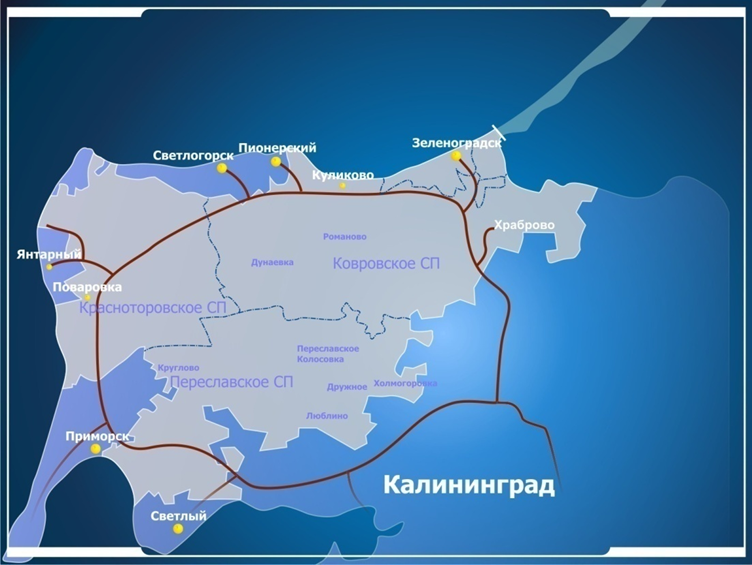 Для стабильного улучшение качества жизни населения, проживающего в населенных пунктах администрацией разработана документация:Капитальный ремонт дороги по ул. Солнечная до а/д «Сосновка-Куршская коса» в г. Зеленоградске Калининградской области, стоимостью  29 ,5млн.  рублейКапитальный ремонт дорожного покрытия ул. Лесопарковая и ул. Пограничная в пос. Клинцовка г. Зеленоградска» стоимостью 55, 8 млн. рублей;   Капитальный ремонт автомобильной дороги улицы Садовая в пос. Горбатовка Зеленоградского района ,стоимостью – 16, 5млн. рублей.Капитальный ремонт дороги по ул. Морская (II этап) и ул. Прибалтийская в пос. Малиновка Зеленоградского района,  стоимостью 36, 2 млн. руб.Капитальный ремонт автомобильных дорог в пос. Холмогоровка Зеленоградского городского округа, стоимостью 88,5 млн. рублей.В целях снижения машино- и грузопотоков по центральным улицам города администрация ведет разработку линейного объекта местного значения «Строительство улично-дорожной сети от ул. Тургенева до ул. Железнодорожной в г. Зеленоградске». Получен Приказ от 27:08.2021 № 374 Агентства по архитектуре, градостроению и перспективному развитию Калининградской области о подготовке проекта планировки территории с проектом межевания в его составе.Вместе с тем средства бюджетные назначения муниципального дорожного фонда в 2020 - 2021 годах составляют 13,0 и 14,0 млн. рублей соответственно, финансовые средства поступают в местный бюджет в течение года.Учитывая необходимость приведения в нормативное состояние дорог и улично-дорожной сети в каждом из 112 населенных пунктов, расположенных на территории городского округа, необходимо увеличить отчисления в муниципальный дорожный фонд, либо предусмотреть софинансирование ремонта и строительства дорог из территориального дорожного фонда.ЗАКЛЮЧЕНИЕДостижение поставленных в прогнозе контрольных показателей, реализация поставленных задач, поддержание достаточных темпов роста экономики округа, в условиях внешней экономической нестабильности, на основе повышения эффективности и конкурентоспособности экономики округа, позволит создать необходимые условия для повышения уровня и качества жизни населения.При достижении стабильного экономического роста и при социально ориентированном бюджете муниципального образования будет возможно полноценное социальное развитие МО «Зеленоградский городской округ» - сохранение и развитие социально-культурной сферы, прежде всего комплекса учреждений образования, здравоохранения, культуры, физической культуры и спорта, молодёжной политики, предоставляющих бесплатные услуги населению, обеспечение их доступности, обеспечение адресной социальной защиты малоимущих слоёв и групп населения и другое.Основная стратегическая цель развития муниципального образования «Зеленоградский городской округ» – стабильное социально-экономическое развитие в целях повышения уровня и улучшения качества жизни каждого жителя муниципального образования, увеличение темпов роста показателей, характеризующих благосостояние и уровень жизни населения.В соответствии с основной стратегической целью развития муниципального образования на среднесрочный период определены следующие первоочередные задачи:1. Продолжить работу в целях формирования инвестиционных площадок под потенциально возможные объекты инвестирования.2. Обеспечить устойчивый рост доходной части бюджета муниципального образования, и в первую очередь рост собственных источников формирования бюджета за счет развития экономики, эффективного использования земель и муниципального имущества.3. Проводить работу по привлечению инвестиций в строящиеся и функционирующие объекты социально-культурной сферы, объекты инженерной и транспортной инфраструктуры муниципального образования.4. Создать необходимые условия для функционирования, развития и расширения деятельности всех расположенных на территории муниципального образования «Зеленоградский городской округ» предприятий и организаций промышленного, коммунального, транспортного, энергетического комплекса, социальных объектов, предприятий торговли, общественного питания, предприятий, оказывающих услуги населению.5. Стимулировать развитие бизнеса и создавать максимально благоприятные условия для развития малого и среднего предпринимательства.6. Продолжить подготовку документов территориального планирования и градостроительного зонирования территории муниципального образования «Зеленоградский городской округ», в том числе по внесению изменений в генеральный план муниципального образования «Зеленоградский городской округ» и в правила землепользования и застройки муниципального образования «Зеленоградский городской округ», а также документации по планировке территории и на их основе осуществлять актуализацию схем теплоснабжения, водоснабжения и водоотведения на территории муниципального образования «Зеленоградский городской округ» на перспективу.7. Принять участие в соответствующих федеральных и региональных программах и осуществить реализацию мероприятий по строительству и реконструкции объектов коммунальной, транспортной инфраструктур, по ремонту автомобильных дорог и проездов, по благоустройству территории города, созданию современной комфортной городской среды, как одного из составляющих элементов комплексного развития территории, по оказанию поддержки в решении жилищной проблемы гражданам, признанных в установленном порядке, нуждающимися в улучшении жилищных условий.8. Реализовать комплекс мер по энергосбережению и повышению энергетической эффективности в сфере жилищно-коммунального хозяйства, в том числе за счет внедрения энергосберегающих технологий, снижения теплопотерь при содержании жилищного фонда, установки новых и замены старых приборов учета потребляемых коммунальных ресурсов.9. Постоянно осуществлять мероприятия по муниципальному контролю за бесперебойным оказанием населению жилищно-коммунальных услуг, за качеством данных жилищно-коммунальных услуг.10. Осуществить реализацию мероприятий по благоустройству территории города, в том числе: по ремонту дворовых территорий, включая проезды и въезды, пешеходные дорожки, тротуары, площадки, парковки, по обустройству и содержанию территорий детских и спортивных площадок, установке декоративных ограждений, размещению малых архитектурных форм и объектов городского дизайна, по обеспечению чистоты и порядка на городской территории, озеленению, освещению, по улучшению эстетического вида города.11. Создать условия наибольшего благоприятствования для развития жилищного строительства на территории муниципального образования, и в первую очередь для строительства многоквартирных домов эконом- и бизнес- класса, малоэтажных многоквартирных домов, жилых домов и коттеджей.12. Проводить работу по привлечению частных инвестиций для дальнейшего развития улично-дорожной сети муниципального образования «Зеленоградский городской округ», развития систем теплоснабжения, электроснабжения, газоснабжения, водоснабжения, водоотведения и очистки сточных вод в связи со строительством кварталов новой жилой застройки.13. Организовать работу по охвату занятиями массовыми видами спорта и физической культурой всех слоев населения, обеспечить широкую пропаганду здорового образа жизни среди населения, развитие массового детского, молодежного и семейного спорта и отдыха.14. Обеспечить культурный досуг населения, расширить работу по распространению культурных ценностей, поддержке творческой самодеятельности населения, повысить качество проводимых массовых культурно-досуговых мероприятий.Комплексный подход к решению проблем социально-экономического развития обеспечит процветание муниципального образования в долгосрочной перспективе и преодоление воздействия внешних негативных факторов и последствий финансового кризиса в краткосрочной перспективе                                 (2022 – 2024 годы).ОГЛАВЛЕНИЕОГЛАВЛЕНИЕОГЛАВЛЕНИЕВВЕДЕНИЕ…………………………………………………………........31.СОЦИАЛЬНОЕ РАЗВИТИЕ……………………………………………41.1.Развитие демографической ситуации…………………………………..41.2.Рынок труда………………………………………………………………61.3.1.3.1.1.3.2.1.3.31.3.4.  Развитие системы образования…………………………………………   Дошкольное образование                                                                         Система общего образования                                                                    Система дополнительного образования                                                   Физическая культура и спорт        771018201.4.Развитие системы социальной защиты населения…………………….221.5. Развитие инженерной инфраструктуры………………………………..241.6.Развитие коммунальной инфраструктуры……………………………..272ЭКОНОМИЧЕСКОЕ РАЗВИТИЕ………………………………………292.1.Развитие туристско-рекреационной сферы…………………………….292.3.Развитие сельского хозяйства…………………………………………..352.4.Развитие промышленности……………………………………………...372.5.Развитие жилищного строительства и строительной индустрии…….392.6.Транспортная инфраструктура………………………………………….45ЗАКЛЮЧЕНИЕ…………………………………………………………..49№ п/пКонтрольные показателиВид. Показателя2018г.2019г.2020г.2021 г.2022 г.прогноз2023гпрогноз2024гпрогноз1Количество населения на начало года, чел.Факт 3705438217 38217395611Количество населения на начало года, чел.План3667337039382503863040 0001Количество населения на начало года, чел.Исполнено,%101103,102,6102,4%3Рождаемость, чел.Факт315 300 2991663Рождаемость, чел.План3773853203303453503603Рождаемость, чел.Исполнено,%83,577,993,450,34Рождаемость на 1000 чел. населения, чел.Факт 8,57,85  7,824,24Рождаемость на 1000 чел. населения, чел.План 11,011,58,58,58,99,09,24Рождаемость на 1000 чел. населения, чел.Исполнено,%77,268,292,05Смертность, чел.Факт415 414  4162455Смертность, чел.План3603553904004154254355Смертность, чел.Исполнено,%115,2116,6106,76Смертность на 1000 чел. населения, чел.Факт 11,210,83  10,896,196Смертность на 1000 чел. населения, чел.План9,99,49,39,08,98,811,16Смертность на 1000 чел. населения, чел.Исполнено,%7Естественный +прирост, -убыль населения, чел.Факт-100-114-117-797Естественный +прирост, -убыль населения, чел.План121215152022257Естественный +прирост, -убыль населения, чел.Исполнено,%8Естественный прирост, убыль населения на 1000 чел. населения, чел.Факт -1,62-1,61  -3,06-2,08Естественный прирост, убыль населения на 1000 чел. населения, чел.План0,40,50,60,60,70,78Естественный прирост, убыль населения на 1000 чел. населения, чел.Исполнено,%9Миграционный прирост, чел.Факт 7421277  147411749Миграционный прирост, чел.План600610110011201130114011509Миграционный прирост, чел.Исполнено,%10Миграционный прирост, чел. на 1000 чел. населенияФакт 20,033,41  38,5729,6810Миграционный прирост, чел. на 1000 чел. населенияПлан28,029,034,034,036,038,040,010Миграционный прирост, чел. на 1000 чел. населенияИсполнено,%11Общий прирост населения, чел.Факт642 1163  1357109511Общий прирост населения, чел.План6126241115113511501150Исполнено,%Контрольные показатели20112012201320142015201620172018201920202021 Численность экономически активного населения, тыс. чел.19,819,619,319,319,419,318,317,518,518,518,5Количество человек, занятых в экономике, тыс. чел.1616,616,917,317,819,319,920,820,921,019,3Численность официально зарегистрированных безработных, чел.2131421521421571029981103622178Официальный уровень безработицы, %1,1%0,7%0,8%0,7%0,8%0,5%0,5%0,5%0,6%3,4%2,6%Латентная  безработитца1613168617751876187813861203607806810705Удельный вес латентной безработицы к экономически активному населению ,%9%9,1%9,4%9,4%9,4%6,6%5,6%2,8%3,6%3,6%8%Общий удельный вес безработных к экономически активному населению, %10,6%10,2%10,1%10,3%10,1%7,2%6,1%3,2%4,1%4,1%11,7%Средняя продолжительность безработицы, мес.4,694,644,424,484,394,073,663,973,376,576Напряженность на рынке труда1,70,91,14,391,20,30,20,20,21,11Наименование показателяЕдиницы измерения2019г.2020г.2021г.Средняя заработная платарубли2019г.2020г.2021г.Педагогические работники дошкольных образовательных учрежденийрубли31 10031 91234 550Педагогические работники учреждений общего образованиярубли29 45231 05040 676Педагогические работники учреждений дополнительного образованиярубли29 5730632 .036Количество воспитанников во всех учреждениях, получающих дополнительное образование  Количество воспитанников во всех учреждениях, получающих дополнительное образование  Количество воспитанников во всех учреждениях, получающих дополнительное образование  Учебный год2018-20192019-20202020-2021Количество детей, занимающихся дополнительным образованием в возрасте от 5 до 18 лет (один ребенок учитывается один раз), чел.399239924162Доля, охваченных дополнительным образованием в возрасте от 5 до 18 лет, %717172Учебный год2018-20192018-20192019-20202019-20202020-20212020-2021Квалификационная категорияВКК1ККВКК1ККВКК1КККоличество педагогов201421112412№ п/пНаименование целевого показателяОтветственный исполнительЕд. изм.Значение целевого показателя в рамках программыЗначение целевого показателя в рамках программыЗначение целевого показателя в рамках программы№ п/пНаименование целевого показателяОтветственный исполнительЕд. изм.20212022202312345561.Доля населения, систематически занимающегося физической культурой и спортом, в общей численности население МО "Зеленоградский городской округ"Управление образования МО «Зеленоградский городской округ»%44,048,051,52.Доля учащихся, систематически занимающихся физической культурой и спортомУправление образования МО «Зеленоградский городской округ»%89,692,593,5Статья расходов, тыс. руб.:2017г.2018г.2019г.2020г.2021г.2022 г2023 г.на летний отдых и трудоустройство подростков3250,02 858,472256,283157,472 000,03 280,03 280,0реализация национального проекта «Доступное жилье молодым семьям» в части предоставления безвозмездных субсидий на приобретение жилья2460,32114,43498,356363,0План- 756,0План- 8 248,5План- 8 248,5помощь на подготовку к школе семьям с детьми, находящимся в трудной жизненной ситуации450,00417,00450,00525,00495,0525,0555,0Статья расходов, тыс. руб.:2016 г.2017г.2018г.2019г.2020г.2021г.2022г.2023 г.материальная помощь658,50370,10670,00700,00700,00700,00700,00700,00выплаты почетным гражданам1 020,001 190,001 235,01 350,01 560,002400,0⃰2400,02400,0№ ппНаименование населенного пунктаОбъекты инфраструктуры Кол – во, ориентировочная стоимость2022 год ≈ 12,62 млн.руб.2022 год ≈ 12,62 млн.руб.2022 год ≈ 12,62 млн.руб.2022 год ≈ 12,62 млн.руб.1п.Переславское- сети водоотведения, - два канализационных колодца10 м/п. ≈ 0,02 млн.руб.2п.Кумачево- очистные сооружения, - сети водоотведения1шт.≈ 30 млн.руб., 2,0 км. ≈ 4,0 млн.руб.3п.Романово- очистные сооружения, - сети водоотведения1шт.≈ 30 млн.руб., 2,5 км. ≈ 5,0 млн.руб.4п.Кострово- очистные сооружения, - сети водоотведения1шт.≈ 30 млн.руб., 1,8 км. ≈ 3,6 млн.руб.2023 год ≈ 11,03 млн.руб.2023 год ≈ 11,03 млн.руб.2023 год ≈ 11,03 млн.руб.2023 год ≈ 11,03 млн.руб.5п.Муромское- очистные сооружения, - сети водоотведения1шт.≈ 30 млн.руб., 0,6 км. ≈ 1,25 млн.руб.6п.Краснофлотское- очистные сооружения, - сети водоотведения1шт.≈ 30 млн.руб., 0,7 км. ≈ 1,46 млн.руб.7п.Луговское- очистные сооружения, - сети водоотведения1шт.≈ 30 млн.руб., 1,5 км. ≈ 3,12 млн.руб.8п.Красноторовка- очистные сооружения, - сети водоотведения1шт.≈ 30 млн.руб., 2,5 км.  ≈ 5,2 млн.руб.2024 год ≈ 16,43 млн.руб.2024 год ≈ 16,43 млн.руб.2024 год ≈ 16,43 млн.руб.2024 год ≈ 16,43 млн.руб.9п.Зеленый Гай- очистные сооружения, - сети водоотведения1шт.≈ 30 млн.руб., 0,7 км. ≈ 1,52 млн.руб.10п.Поваровка- очистные сооружения, - сети водоотведения1шт.≈ 30 млн.руб., 2,0 км. ≈ 4,33 млн.руб.11п.Павлинино- очистные сооружения, - сети водоотведения1шт.≈ 30 млн.руб., 1,2 км. ≈ 3,0 млн.руб.12п.Грачевка- очистные сооружения, - сети водоотведения1шт.≈ 30 млн.руб., 3,5км. ≈ 7,58 млн.руб.2025 год ≈ 15,82 млн.руб.2025 год ≈ 15,82 млн.руб.2025 год ≈ 15,82 млн.руб.2025 год ≈ 15,82 млн.руб.13п.Охотное- очистные сооружения, - сети водоотведения1шт.≈ 30 млн.руб., 1,7 км. ≈ 3,83 млн.руб.14п.Орехово- очистные сооружения, - сети водоотведения1шт.≈ 30 млн.руб., 1,7 км. ≈ 3,83 млн.руб.15п.Ольховое- очистные сооружения, - сети водоотведения1шт.≈ 30 млн.руб., 0,8 км. ≈ 1,81 млн.руб.16п.Дунаевка- очистные сооружения, - сети водоотведения1шт.≈ 30 млн.руб., 2,2 км. ≈ 5,0 млн.руб.17п.Дубровка- очистные сооружения, - сети водоотведения1шт.≈ 30 млн.руб., 0,6 км. ≈ 1,35 млн.руб.№ ппНаименование населенного пунктаОбъекты инфраструктуры Кол – во, ориентировочная стоимость2023 год ≈ 32,89 млн.руб.2023 год ≈ 32,89 млн.руб.2023 год ≈ 32,89 млн.руб.2023 год ≈ 32,89 млн.руб.1п.Луговское, ул. КольцеваяСети водоснабжения 1,2 км. ≈ 3,12 млн.руб.2п.Краснофлотское, ул. ВишневаяСети водоснабжения 1,0 км. ≈ 2,6 млн.руб.3п.Мельниково, ул. Центральная, ул. БукетнаяСети водоснабжения 0,3 км. ≈ 0,78 млн.руб.4п.Коврово, ул. Балтийская Сети водоснабжения 4,0 км. ≈ 10,4 млн.руб.5п.Романово, ул. 1 - ая Звездная от дома № 1 до дома № 9Сети водоснабжения 0,15 км. ≈ 0,39 млн.руб.5п.Романово Прокладка нового водопровода до ул. 2-ая Хуторская (1 ИЖД, 4 кв., 16 чел.)Сети водоснабжения2,0 км. ≈ 5,2 млн.руб.6п.Холмы, ул. Вишневая, ул.СиреневаяСети водоснабжения 4,0 км. ≈ 10,4 млн.руб.2024 год ≈ 12,90 млн.руб.2024 год ≈ 12,90 млн.руб.2024 год ≈ 12,90 млн.руб.2024 год ≈ 12,90 млн.руб.7п.Откосово, ул. СоветскаяСети водоснабжения 0,2 км. ≈ 0,54 млн.руб.8п.Логвино, ул. Молодежная до ул. КольцевойСети водоснабжения 0,3 км. ≈ 0,82 млн.руб.9п.Холмогоровка, ул. 43-я ГвардейскаяСети водоснабжения 0,43 км. ≈ 1,17 млн.руб.10п.Кострово, ул. Советская, ул. ЗвероводческаяСети водоснабжения 0,68 км. ≈ 1,84 млн.руб.11п.Красноторовка, ул. ШкольнаяСети водоснабжения 1,3 км. ≈ 3,52 млн.руб.12п.Рыбачий, ул. СтепнаяСети водоснабжения 0,45 км. ≈ 1,22 млн.руб.13п.Муромское, ул. Новая, ул. Мастеровая, ул. ПолеваяСети водоснабжения 1,4 км. ≈ 3,79 млн.руб.2025 год ≈ 19,28 млн.руб.2025 год ≈ 19,28 млн.руб.2025 год ≈ 19,28 млн.руб.2025 год ≈ 19,28 млн.руб.14п.ОреховоСети водоснабжения 0,2 км. ≈ 0,57 млн.руб.16п.Баркасово, весь посёлокСети водоснабжения 1,4 км. ≈ 3,94 млн.руб.17п.Морозовка, весь посёлокСети водоснабжения 0,5 км. ≈ 1,41 млн.руб.18п.Колосовка, пер. Садовый Сети водоснабжения 0,19 км. ≈ 0,54 млн.руб.19п.Ягодное от ВНБ до посёлкаСети водоснабжения 0,2 км. ≈ 0,57 млн.руб.20п.Кленовое по посёлкуСети водоснабжения 1,4 км. ≈ 3,94 млн.руб.21п.Сокольники от ВНБ до поселка, ул. ДонскаяСети водоснабжения 0,45 км. ≈ 1,27 млн.руб.22п.Сальское, ул. СадоваяСети водоснабжения 2,5 км. ≈ 7,04 млн.руб.№ ппНаименование населенного пунктаОбъекты инфраструктуры Кол – во, ориентировочная стоимость2022 год ≈ 2,53 млн.руб.2022 год ≈ 2,53 млн.руб.2022 год ≈ 2,53 млн.руб.2022 год ≈ 2,53 млн.руб.1п.КовровоБашня Рожновского 1шт.≈ 1,265 млн.руб.2п.ГрачевкаБашня Рожновского1шт.≈ 1,265 млн.руб.2023 год ≈ 1,31 млн.руб.2023 год ≈ 1,31 млн.руб.2023 год ≈ 1,31 млн.руб.2023 год ≈ 1,31 млн.руб.3п.МельниковоБашня Рожновского1шт.≈ 1,31 млн.руб.2024 год ≈ 1,37 млн.руб.2024 год ≈ 1,37 млн.руб.2024 год ≈ 1,37 млн.руб.2024 год ≈ 1,37 млн.руб.4п.КленовоеБашня Рожновского1шт.≈ 1,37 млн.руб.2025 год ≈ 1,42 млн.руб.2025 год ≈ 1,42 млн.руб.2025 год ≈ 1,42 млн.руб.2025 год ≈ 1,42 млн.руб.5п.ЯгодноеБашня Рожновского1шт.≈ 1,42 млн.руб.№ ппНаименование населенного пунктаОчередность реконструкцииПримечаниеПлан на 2022г. (11,25 млн.руб.)План на 2022г. (11,25 млн.руб.)План на 2022г. (11,25 млн.руб.)План на 2022г. (11,25 млн.руб.)1п. ХолмыI1,25 млн.руб.2п. ЛеснойI1,25 млн.руб.3п. СычевоI1,25 млн.руб.4п. ПавлининоII1,25 млн.руб.5п. КостровоII1,25 млн.руб.6п. ОхотноеII1,25 млн.руб.7п. ВасильковоII1,25 млн.руб.8п. КаштановкаII1,25 млн.руб.9п. ДворикиII1,25 млн.руб.План на 2023г. (11,7 млн.руб.)План на 2023г. (11,7 млн.руб.)План на 2023г. (11,7 млн.руб.)План на 2023г. (11,7 млн.руб.)10п. ЛуговскоеIII1,3 млн.руб.11п. РомановоIII1,3 млн.руб.12п. КовровоIII1,3 млн.руб.13п. МельниковоIII1,3 млн.руб.14п. ЯгодноеIV1,3 млн.руб.15п. ПоваровкаIV1,3 млн.руб.16п. РусскоеIV1,3 млн.руб.17п. СокольникиIV1,3 млн.руб.18п. ГрачевкаIV1,3 млн.руб.План на 2024г. (13,5 млн.руб.)План на 2024г. (13,5 млн.руб.)План на 2024г. (13,5 млн.руб.)План на 2024г. (13,5 млн.руб.)19п. БаркасовоV1,35 млн.руб.20п. ДружноеV1,35 млн.руб.21п. ОльховоеV1,35 млн.руб.22п. ПереславскоеVI1,35 млн.руб.23п. ШатровоVI1,35 млн.руб.24п. ЛесенковоVI1,35 млн.руб.25п. ЯнтаровкаVI1,35 млн.руб.26п. ФилиноVI1,35 млн.руб.27п. АлексиноVI1,35 млн.руб.28п. ПрисловоVI1,35 млн.руб.План на 2025г. (8,4 млн.руб.)План на 2025г. (8,4 млн.руб.)План на 2025г. (8,4 млн.руб.)План на 2025г. (8,4 млн.руб.)29п. ОзеровоVII1,4 млн.руб.30п. Зеленый ГайVII1,4 млн.руб.31п. АлександровкаVII1,4 млн.руб.32п. КаменкаVII1,4 млн.руб.33п. ДунаевкаVII1,4 млн.руб.34п. КолосовкаVII1,4 млн.руб.№ ппНаименование посёлкаОбъекты инфраструктуры Мероприятие1ПереславскоекотельнаяОборудование заграждения по периметру котельной2КолосовкакотельнаяОборудование заграждения по периметру котельной3КостровокотельнаяОборудование заграждения по периметру котельной4РыбачийкотельнаяОборудование заграждения по периметру котельной5ПереславскоекотельнаяОборудование наружного освещения периметра котельной6КолосовкакотельнаяОборудование наружного освещения периметра котельной7КостровокотельнаяОборудование наружного освещения периметра котельной8РыбачийкотельнаяОборудование наружного освещения периметра котельной9ПереславскоеСети теплоснабженияЗамена участка теплотрассы 120м d=130 в двухтрубном измерении ≈ 4,0 млн.руб.10РыбачийСети теплоснабженияЗамена участка теплотрассы 500м d=53 в двухтрубном измерении ≈ 5,0 млн.руб.№ ппНаименование посёлкаОбъекты инфраструктуры Мероприятие1РомановоЗдание производственной базыКапитальный ремонт здания ≈ 35,0 млн.руб.№ ппНаименование территорииПротяженность Стоимость1Переславский32,42 км.≈ 20,75 млн.руб.2Ковровский62,36 км.≈ 39,91 млн.руб.3Красноторовский33,30 км.≈ 21,31 млн.руб.4Куршская Коса11,32 км.≈ 7,25 млн.руб.№№ПоказателиЕд. изм.ФактПрогнозПрогнозп/п2021202220231 Валовой сбор зерновых и зернобобовых в хозяйствах всех категорийтн3060028 00028 0002 Валовой сбор овощей в сельскохозяйственных организациях, крестьянских (фермерских) хозяйствах, включая индивидуальных предпринимателейтн6006006003 Производство молока в хозяйствах всех категорийтн327032703270 4Производство скота и птицы  на убой в хозяйствах всех категорий (в живом весе)тн1172011720117205Поголовье КРС в хозяйствах всех категорийгол.  170017001700в т.ч. коровгол.  7507507506Поголовье свиней в хозяйствах всех категорийгол.  250002500025000№ п/пНаименование инвестораНаименование инвестиционного проектаСтоимость проекта, млн. руб.№ п/пНаименование инвестораНаименование инвестиционного проектаСтоимость проекта, млн. руб.1ООО "Птицеводческий комплекс "Продукты питания"Птицеферма по откорму кур мясных пород производительностью 6 500 000 голов в год (пос. Котельниково)13312ООО "Варница"Завод по производству пищевой соли  (200 тыс. тонн в год)(п. Геройское)20003ООО «Мортон-РСО»,  ОАО «КФЗ-1»,Инвестиционная компания «Хуа-Жэнь Инвест», ООО «БТЛК-ГРУПП»«Индустриальный парк «Храброво»Малое и среднее машиностроение, в том числе производство комплектующих изделий в рамках автомобилестроительного и судостроительного кластеров  (п. Луговское)9433№ п/п                          Перечень мероприятий 1.Организация работы по разработке документов территориального планирования - разработка проектов планировки территорий, проектов межевания территорий2.Организация работы по разработке проектов зон охраны объектов культорного наследия3.Организация работы по проведению проектных работ4.Постановка на кадастровый учет границ территориторилаьных зон Наименование 
муниципального образованияОбщая протяженность дорог местного значения, км.Общая протяженность дорог местного значения, км.Общая протяженность дорог местного значения, км.Количество инженерных сооружений
 в собственности МОКоличество инженерных сооружений
 в собственности МОКоличество инженерных сооружений
 в собственности МОКоличество инженерных сооружений
 в собственности МОКоличество инженерных сооружений
 в собственности МОНаименование 
муниципального образованияВсего, 
в том числес твердым
покрытиемГрунтовоеВсего,
 в том числемостытрубопроводыостановочные пунктыиныеЗеленоградский городской округ260,74215,0445,72430210№ 
п/пНаименование мероприятия2019202020212022202320241Субсидирование части затрат транспортным компаниям, за организацию работы социально-значимых убыточных маршрутов105010501320132013201320№ п/пПоказатели20182019 2020 2021 2022202320241Доля населения, проживающего в населенных пунктах, не имеющих регулярного автобусного и (или) железнодорожного сообщения с административным муниципального района, в общей численности населения муниципального района7,36,05,22,22,21,61,6